РОССИЙСКАЯ ФЕДЕРАЦИЯ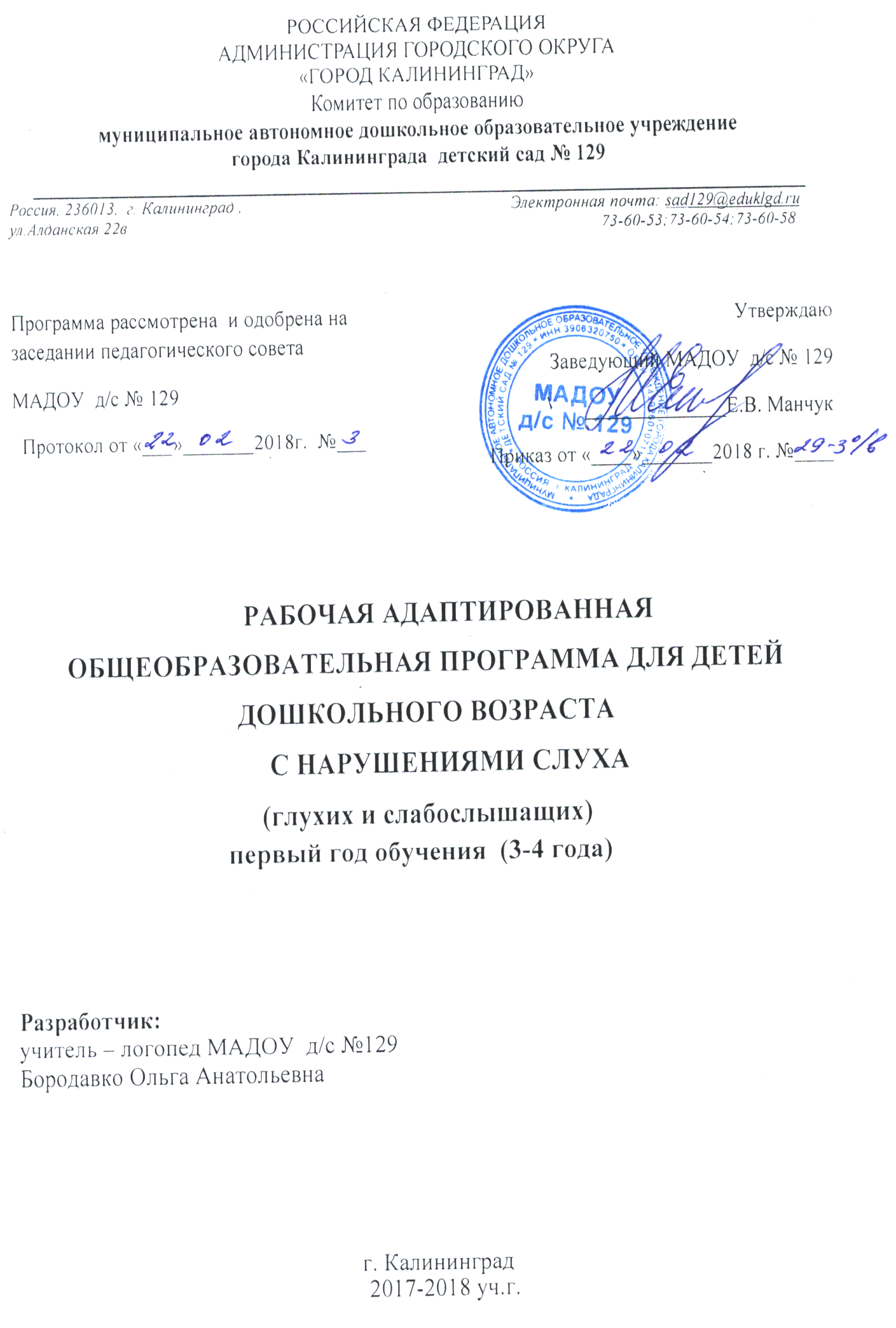 АДМИНИСТРАЦИЯ ГОРОДСКОГО ОКРУГА«ГОРОД КАЛИНИНГРАД»Комитет по образованию муниципальное автономное дошкольное образовательное учреждениегорода Калининграда  детский сад № 129_____________________________________________________________________________                                        Россия, 236013,  г. Калининград ,                                                                Электронная почта: sad129@eduklgd.ru ул.Алданская 22в                                                                                                                 73-60-53;73-60-54;73-60-58  РАБОЧАЯ АДАПТИРОВАННАЯ ОБЩЕОБРАЗОВАТЕЛЬНАЯ ПРОГРАММА ДЛЯ ДЕТЕЙ ДОШКОЛЬНОГО ВОЗРАСТА С НАРУШЕНИЯМИ СЛУХА(глухих и слабослышащих)                         первый год обучения  (3-4 года)Разработчик:учитель – логопед МАДОУ  д/с №129Бородавко Ольга Анатольевна  г. Калининград  2017-2018 уч.г. ОглавлениеӀ. ЦЕЛЕВОЙ РАЗДЕЛ Пояснительная записка 	31.1.1 Цели и задачи программы	3Принципы и подходы к формированию программы	4Значимые для разработки и реализации Программы характеристики	51.2 Планируемые результаты	11ӀӀ.СОДЕРЖАТЕЛЬНЫЙ РАЗДЕЛ2.1.Общие положения 	142.2.Описание образовательной деятельности в соответствие с направлениямиразвития ребенка, представленными в пяти образовательных областях для младшей группы	…182.3.Образовательная деятельность по профессиональной коррекции нарушенийразвития детей………………………………………………………………………………....392.4. Содержание коррекционной работы с детьми с нарушением слуха…………… …...402.5.Календарно-тематическое планирование индивидуальной логопедической работы с детьми с нарушенным слухом 3-4 лет, по расширению словаря, развитию лексико-грамматических категорий языка и связной речи……………………………..…..422.6. Описание вариативных форм, способов, методов и средств реализации программы 	…………………………………………………………………………………………………432.7. Взаимодействие взрослых с детьми	442.8. Взаимодействие педагогического коллектива с семьями дошкольников	46ӀӀӀ.ОРГАНИЗАЦИОННЫЙ РАЗДЕЛ3.1  Описание материально-технического обеспечения программы	473.2  Обеспечение программы методическими материалами, средствами обучения ивоспитания	473.3. Распорядок пребывания воспитанников в ДОУ	503.4.Учебное планирование и продолжительность индивидуальных занятий  с  детьми дошкольного  возраста по коррекции нарушений со специалистами сопровождения…..523.5.Особенности организации развивающей предметно-пространственной среды ……..54  Перечень литературных источников……………………………………………………...55          Ӏ. целевой разделПояснительная запискаРабочая адаптированная основная образовательная программа для детей дошкольного возраста (3-4лет) с нарушением слуха (глухих и слабослышащих) МАДОУ города Калининграда детский сад №129, разработана в соответствии с: -ФЗ «Об образовании в Российской Федерации»;-«Санитарно-эпидемиологическими требованиями к устройству, содержанию и организации режима работы дошкольных образовательных организаций. СанПиН 2.4.1.304913» (утв. Главным государственным санитарным врачом РФ 15.05.2013 г.);-Приказом Минобрнауки России от 30.08.2013 № 1014 «Об утверждении Порядка организации и осуществления образовательной деятельности по основным общеобразовательным программам»:-  образовательным программам дошкольного образования;- «Федеральным государственным образовательным стандартом дошкольного     образования" (утв. приказом Министерства образования и науки Российской Федерации от 25.11.2013 г. № 6241).Рабочая адаптированная основная образовательная программа (АООП) для детей дошкольного возраста с нарушениями слуха  разработана на основе :-Основной образовательной программы дошкольного образования МАДОУ города Калининграда  детский сад №129                  -На основании программ: «Воспитание и обучение глухих детей дошкольного возраста» Л.П. Носковой, Л.А. Головчиц, «Воспитание и обучение слабослышащих детей дошкольного возраста» Л.П. Носковой, Л.А. Головчиц, «Детство» Т.И. Бабаевой.1.1.1 Цели и задачи программыЦелью данной Программы является создание условий для всестороннего развития детей с нарушениями слуха, слухоречевого развития, коррекции и компенсации особенностей физического и психического развития, а также профилактики нарушений, имеющих следственный (вторичный, социальный) характер.Цели Программы достигаются через решение следующих задач:охраны и укрепления физического и психического здоровья детей с нарушением слуха, в том числе их эмоционального благополучия;обеспечения равных возможностей для полноценного развития каждого ребёнка, имеющего нарушения слуха, в период дошкольного детства независимо от места жительства, пола, нации, языка, социального статуса, психофизиологических и других особенностей развития;обеспечения преемственности дошкольного и начального общего образования;создания благоприятных условий развития детей с нарушением слуха в соответствии с их возрастными и индивидуальными особенностями и склонностями, развития способностей и творческого потенциала каждого ребёнка как субъекта отношений с самим собой, другими детьми, взрослыми и миром;объединения обучения и воспитания в целостный образовательный процесс на основе духовно-нравственных и социокультурных ценностей и принятых в обществе правил и норм поведения в интересах человека, семьи и общества;формирования общей культуры личности детей с нарушением слуха, в том числеценностей здорового образа жизни, развития их социальных, нравственных, эстетических, интеллектуальных,	физических качеств, инициативности, самостоятельности и ответственности ребёнка, формирования предпосылок учебной деятельности;психолого-педагогическое изучение ребенка с целью уточнения состояния слуха, речи и интеллекта;обогащение общего и речевого развития, формирование устной речи и развитие слухового восприятия; формирования	социокультурной	среды, соответствующей возрастным,индивидуальным, психологическим и физиологическим особенностям детей;обеспечения психолого-педагогической поддержки семьи и повышения компетентности родителей (законных представителей) в вопросах развития и образования, охраны и укрепления здоровья детей,организация помощи родителям по воспитанию детей с нарушением слуха в семье.1.1.2. Принципы и подходы к формированию программыВ основу Рабочей адаптированной образовательной программы (далее Программы) для детей дошкольного возраста (3-4лет) с нарушением слуха (глухих и слабослышащих) МАДОУ города Калининграда детский сад №129, положены следующие принципы:полноценного проживания ребёнком с нарушением слуха всех этапов (младенческого, раннего и дошкольного возраста), обогащение (амплификация) детского развития;учета типологических и индивидуальных образовательных потребностей дошкольников с нарушением слуха;коррекционной направленности образовательного процесса;целостности содержания образования.направленности на формирование деятельности, которая обеспечивает возможность овладения детьми с нарушением слуха всеми видами доступной им предметнопрактической деятельности, способами и приемами познавательной и учебной деятельности, коммуникативной деятельности и нормативным поведением;содействия и сотрудничество детей и взрослых, признание ребёнка полноценным участником (субъектом) образовательных отношений;поддержки инициативы детей в различных видах деятельности;сотрудничества с семьёй;приобщения детей с нарушением слуха к социокультурным нормам, традициям семьи, общества и государства;формирования познавательных интересов и познавательных действий ребёнка с нарушением слуха в различных видах деятельности;возрастной адекватности образования дошкольников с нарушением слуха (соответствие условий, требований, методов возрасту и особенностям развития);учёта этнокультурной ситуации развития детей с нарушением слуха.В основу разработки образовательной Программы, заложены подходы:деятельностный подход основывается на теоретических положениях отечественной психологической науки, раскрывающих основные закономерности процесса обучения и воспитания детей, структуру образовательной деятельности с учетом общих закономерностей развития детей с нормальным и нарушенным развитием. Деятельностный подход в дошкольном образовании строится на признании того, что развитие личности слабослышащих, позднооглохших, глухих дошкольников определяется характером организации доступной им деятельности: предметно-практической, игровой, изобразительной, конструктивной, трудовой. Полноценное формирование этих видов деятельности у детей с нарушением слуха происходит в процессе целенаправленного воздействия;концентрический подход в изложении содержания программного материала означает, что ознакомление детей с определенной областью действительности от года к году обучения усложняется, то есть содержание одной и той же темы раскрывается в следующей последовательности: предметная, функциональная и смысловая стороны, сфера отношений, причинно-следственных, временных и прочих связей между внешними признаками и функциональными свойствами. Кроме того, между разделами программы существуют тесные межпредметные связи. В одних случаях это тематические связи, в других - общность педагогического замысла. Такой подход предусматривает объединение комплекса различных видов специфических детских деятельностей вокруг единой «темы» и обеспечивает целостное представление детей об окружающем мире, возможность освоения информации через разные каналы восприятия - зрительный, слуховой, кинестетический;при организации воспитательно-образовательного процесса необходимо обеспечить единство воспитательных, развивающих и обучающих задач, при этом следует решать их, избегая перегрузки детей, на необходимом и достаточном материале, максимально приближаясь к разумному «минимуму». Построение образовательного процесса на основе комплексно-тематического подхода с учетом интеграции направлений развития дает возможность достичь этой цели. В качестве «видов тем» могут выступать «организующие моменты», «тематические недели», «события», «реализация проектов», «сезонные явления в природе», «праздники», «традиции» и др. Построение воспитательно-образовательного процесса вокруг одной центральной темы дает большие возможности для развития детей с нарушением слуха. Темы помогают организовать информацию оптимальным способом. У дошкольников появляются многочисленные возможности для практики, экспериментирования, развития основных навыков, понятийного мышления. Тематический подход построения образовательного процесса позволяет легко вводить региональные и культурные компоненты, учитывать специфику дошкольного учреждения. Цикл тем может корректироваться в связи с событиями, значимыми для группы / детского сада / города; интересами детей и др. Введение похожих тем в различных возрастных группах обеспечивает достижение единства образовательных целей и преемственности в детском развитии на протяжении всего дошкольного возраста, органичное развитие детей в соответствии с их индивидуальными возможностями;коммуникативный подход в программе раскрыт последовательностью формирования речи как средства общения и познания окружающего мира, использованием в обучении детей с нарушением слуха разных форм словесной речи (устная, письменная, при необходимости дактильная) в зависимости от этапа обучения. Словесная речь, формирующаяся как средство общения в ходе всего воспитательного процесса, является основой обучения, развития и воспитания дошкольников, способом присвоения социального опыта.Значимые для разработки и реализации Программы характеристикиПсихолого-педагогические характеристики детей дошкольного возраста с нарушением слуха       Дошкольники с нарушенным слухом представляют собой сложную гетерогенную группу, различающуюся по состоянию слуха и речи, по времени наступления стойкого нарушения слуха, наличию или отсутствию дополнительных отклонений в развитии. Среди них имеются глухие и слабослышащие дети, обладающие опытом ранней педагогической помощи, есть и необученные дошкольники, у которых такой опыт отсутствует. Проблемы психического развития разных групп детей дошкольного возраста с нарушенным слухом освещены в исследованиях Л.Л.Венгер, Г.Л.Выгодской, Л.А.Головчиц, Э.И.Леонгард, Л.П.Носковой, Т.И.Обуховой, Т.В.Розановой, Ж.И.Шиф и других. Исследователями установлено, что приблизительно до 4 лет между необученными глухими и слабослышащими детьми существенных различий не наблюдается. Однако после этой возрастной границы у слабослышащих складываются некоторые преимущества перед глухими, что отражается, например, в решении задач на уровне наглядно-образного и наглядно-действенного мышления. Слабослышащие дети пользуются более обобщенными, чем глухие, способами ориентировки и оперирования образами, действиями. Отличия наблюдаются и в объеме представлений, пространственной ориентировке, в способности к обобщению. Наиболее очевидны различия в формировании словесной речи. При сопоставлении уровня развития речи необученных глухих и слабослышащих дошкольников обнаруживаются разнонаправленные тенденции: для глухих овладение словесной речью без специального обучения невозможно, а у слабослышащих даже без специальной педагогической помощи развиваются и активная, и пассивная формы речи.        Глухие дети дошкольного возраста с нормальным интеллектом. Такие дети составляют относительно однородную группу. У тех из них, кто не получил ранней педагогической помощи, депривация психического развития получает характер не просто задержки тех или иных функций, а глубокого нарушения личностного развития, нередко выражающегося в неадекватности поведения. Ребенок не только отстает в речевом развитии, но нередко приобретает такие негативные черты личности и поведения, как агрессивность, эмоциональная неустойчивость, двигательная расторможенность или, наоборот, скованность, негативное отношение к речи и общению вообще. К этим детям в полной мере относится понятие, введенное в психологию Л. С. Выготским, — «аномальный ребенок». Совершенно другим этот ребенок может стать в результате правильно осуществляемого коррекционно-воспитательного воздействия.         Как правило, большинство глухих дошкольников реагируют на сильные акустические сигналы (гул самолета, гудок поезда, звучание некоторых музыкальных инструментов, голос повышенной громкости на близком расстоянии). Их ответная реакция на воспринятые звуки имеет безусловно-рефлекторный характер и сопровождается такими действиями, как поворот головы, торможение позы (замирание), расширение зрачков, вскидывание глаз, вздрагивание, усиленное моргание, иногда наблюдаются вегетативные (покраснение) и эмоциональные реакции (смех, улыбка, обида, плач). Вместе с тем постепенно число вариативных ответных реакций сокращается, и наступает адаптация к акустическим сигналам.         В отличие от слышащих детей у глухих дошкольников формирование предметных действий, развитие подражания, поиск и усвоение способов восприятия, необходимых для познания свойств объектов, происходят не в раннем (младенческом), а в дошкольном возрасте. Подражая действиям взрослых, дети выделяют цвет, форму, величину, как будто бы осознают пространственные взаимоотношения объектов, однако успешно они выполняют такие действия, только если число объектов не превышает трех—пяти. При увеличении их числа действия ребенка приобретают хаотический характер.           В становлении сенсорных и интеллектуальных процессов у глухих дошкольников наблюдаются общие со слышащими детьми тенденции. Вместе с тем сложные процессы, предусматривающие необходимость операций анализа, синтеза, обобщения, у них формируются более медленно и затрудненно. Их представления об окружающих предметах и явлениях крайне бедны. Зачастую они не только не могут обозначить их словом, но и затрудняются в выделении их из группы разнородных объектов, не узнают в изменившейся ситуации, не различают по функциональному назначению, часто ошибаются при соотнесении реального предмета с его изображением.           К началу дошкольного обучения глухие дети, не получившие ранней педагогической помощи, как правило, не владеют словесной речью. Для них характерны вялость мышц артикуляционного аппарата и поверхностное речевое дыхание. В устных проявлениях таких малышей наблюдаются многообразные голосовые реакции — лепет (неотнесенный), голосовые звуки, гуление, кряхтенье, чмоканье, мычание, артикулирование без голоса и т.п. Из-за отсутствия обратной слуховой связи у большинства из них число голосовых реакций с возрастом уменьшается. Общение со взрослыми (главным образом, с матерью) осуществляется при помощи предметных действий и отдельных указательных жестов. Иногда свои чувства дети выражают голосовыми реакциями — эмоциональными криками, смехом или плачем. Внешняя речь остается недоступной их понимания, а их собственная без направленного обучения не развивается. У глухих детей из семей глухих родителей жесть появляются раньше и бывают более разнообразными.          Вместе с тем глухие дошкольники стремятся к общению, и их коммуникативное поведение меняется по мере взросления:	относительно простые формы контактов сменяютсяпреобладанием более сложных. Так, от простого подчинения взрослому они переходят к вариативному коммуникативному взаимодействию с ним учитывающему его реакции на их поведение (одобрение, порицание и т.д.), начинают активно поддерживать контакт, проявляя заинтересованность в общении.        Подтверждением возможности высокого уровня развития глухих детей служит адекватность их поведенческих реакций на одобрение и неудачу. Так, получив негативное указание от взрослого на свои действия, глухой ребенок не только фиксирует на этом внимание, но и исправляет соответствующие действия.        Слабослышащие дошкольники составляют весьма неоднородную группу по состоянию слуха, речи и по многим другим параметрам. Объясняется это чрезвычайным многообразием проявлений слуховой недостаточности, большим спектром тугоухости, разными уровнями сформированности навыков слухового восприятия. При этом важно отметить, что многие слабослышащие дети, обладая различными степенями сохранного слуха, не умеют пользоваться им в целях познания и общения.         В дошкольном возрасте слуховое восприятие слабослышащих детей развивается и без специального обучения. В возрасте 6 — 7 лет приблизительно у 67 % из них обнаруживаются реакции на голос разговорной громкости и при восприятии шепота у ушной раковины, однако у них сравнительно поздно развиваются реакции на звуковые раздражители.         Дефицит слуховой информации порождает различные отклонения в речевом развитии, которое зависит от многих факторов, таких, как степень и сроки снижения слуха, уровень общего психического развития, наличие педагогической помощи, речевая среда, в которой находится ребенок. Многообразные сочетания этих факторов обусловливают вариативность речевого развития.         У большинства слабослышащих детей к началу дошкольного обучения оно находится на низком уровне: они знают лишь небольшое количество слов, как правило, воспроизводят названия игрушек и бытовых предметов в лепетной и усеченной форме. Немногие дети (старше 3 лет) владеют незначительным объемом элементарных аграмматично построенных фраз, которые как по содержанию, так и по структуре отличаются от синтаксических конструкций речи слышащих сверстников.          Подчеркивая большие в различия развитии устной речи слабослышащих дошкольников, сурдопедагоги выделяют в нем следующие уровни.          Первый, доречевой уровень характеризуется наличием голосовых, рефлекторно возникающих звуковых реакций и неотнесенного лепета типа: кх, па, мамама,татата и др., что соответствует реакциям периода гуления и лепета у слышащих малышей. Дети не понимают обращенную к ним устную речь, общается посредством голосовых проявлений неотнесенного лепета, естественных жестов и мимики.        Второму уровню свойственно использование отдельных лепетных и полных слов: ав- ав (собака), мама, упи (кубик) и др.        Третий уровень отличается наличием в речи детей определенного количества коротких простых фраз типа: Мама, дай. Папа, ди (иди). При этом слова, как правило, произносятся усеченно и приближенно, лишь в отдельных случаях — точно. Речь фонетически искажена, звуковой состав ограничен. Часть детей не понимают обращенную к ним речь, общаются посредством неотнесенного лепета, естественных жестов и мимики, а также отдельных слов и коротких фраз.        Как мы уже отметили, многие слабослышащие дошкольники не понимают обращенной к ним речи и ориентируются в общении на такие факторы, как действия, естественные жесты и эмоции взрослых. Дети с легкой и средней степенью тугоухости могли бы понимать окружающих, но нередко их восприятие речи приобретает искаженный характер из-за неразличения близких по звучанию слов и фраз.          Искаженное восприятие речи окружающих, ограниченность словарного запаса, неумение выразить себя — все это нарушает общение с другими детьми и со взрослыми, что отрицательно сказывается на познавательном развитии и на формировании личности таких детей. Вместе с тем по мере взросления и умение поддерживать речевой контакт, и способность к оценке собственных действий и поступков постепенно развиваются.           Глухие и слабослышащие дошкольники с сочетанными (комплексными) нарушениями развит ия. Клинико-психолого-педагоги-ческие обследования дошкольников со слуховой недостаточностью свидетельствуют о том, что у 25 —30 % из них выявляются сочетания первичного дефекта — нарушения слуха — с другими Первичными нарушениями развития. Наиболее часто встречаются сочетания снижения слуха с первичной задержкой психического развития (ЗПР), нарушениями эмоционально-волевой сферы или опорно-двигательного аппарата, с умственной отсталостью, локальными речевыми дефектами.            По сравнению с рассмотренными ранее группами глухих и слабослышащих детей психическое развитие дошкольников с сочетанными (комплексными) отклонениями происходит замедленно; при этом наблюдается значительное отставание познавательных процессов, детских видов деятельности, речи. Наиболее очевидно проявляется задержка в формировании наглядно-образного мышления.           В психическом развитии таких дошкольников наблюдаются индивидуальные различия, обусловленные выраженностью интеллектуальных, эмоциональных, слуховых и речевых отклонений. Для многих из них характерны нарушения поведения; у других отмечается отставание в становлении различных видов детской деятельности. Так, предметная деятельность формируется лишь к 4— 5 годам и у большинства протекает на весьма низком уровне манипулирования, воспроизведения стереотипных игровых действий. Попытки самостоятельного рисования в основном сводятся к повторению изображений знакомых предметов либо к рисункам, выполненным по подражанию взрослому.            Особые трудности отмечаются у глухих и слабослышащих дошкольников с ЗПР в овладении речью (Т.В.Розанова, 1997; Л.А.Головчиц, 1993). Их устную речь отличает воспроизведение отдельных звуко- и слогосочетаний, подкрепляемых естественными жестами и указаниями на предметы. Как правило, интерес к общению отсутствует. При овладении письменной формой речи у них возникают значительные трудности.             В вариативном сочетании комплексных нарушений отдельные дефекты сохраняют специфические особенности своей этиологии, однако при этом не происходит простого суммирования симптомов нескольких нарушений, а возникает новая сложная структура дефекта.             Оглохшие дети дошкольного возраста. Нарушение слуха у этих детей прежде всего сказывается на их поведении, что проявляется в разнообразных реакциях на возникающие в быту повседневные звуки. У такого ребенка можно наблюдать отсутствие реакций на увеличение звука аудиовизуальной техники, отстранение от взрослого при его попытке сказать что-либо в ушко, вздрагивание от неожиданных резких звуков (можно предположить повышенную чувствительность к громким звукам).              Потеря слуха отражается на их общем поведении: одни из них становятся расторможенными, капризными, агрессивными, а другие, наоборот, уходят в себя, избегают общения с окружающим             Речь разрушается постепенно, и уже через 1 — 2 месяца после потери слуха обнаруживаются ее качественные изменения, которые проявляются как в собственной речи ребенка, так и в восприятии речи окружающих, точнее — в реакциях на нее. Сначала нарушения речевого поведения становятся заметными в непривычных для ребенка речевых ситуациях (т.е. слышимая им раньше речь как бы пропала, но в знакомой обстановке ребенок еще полнит, как надо себя вести).            Вскоре выявляются изменения в качестве речи самого ребенка, затрагивающие ее звуковой, лексический и грамматический строй. И наконец, завершающим этапом становится потеря речи — наиболее заметный фактор, из-за чего родители нередко связывают именно этот момент с моментом нарушения слуха.             Речь оглохшего дошкольника меняется не только количественно, но и качественно. Сокращается лексический запас, сначала забываются слова пассивного словаря, затем — поздно приобретенные и мало употребляемые; исчезают слова-глаголы, так как ребенок в определенных ситуациях может легко без них обходиться, а потом и названия предметов, которые редко находятся в поле зрения или внимания. Количественное сокращение словаря приводит к качественному изменению фразы: упрощаются синтаксические конструкции, из распространенной фраза превращается в простую, затем — в однословную назывную и, наконец, подменяется жестом. Параллельно происходят количественные и качественные изменения в произносительных навыках: с меньшей силой произносятся безударные начала и концы слов, на фоне постепенного ослабления артикуляции «глотаются», разрушаются или забываются звуки, сначала те, что были усвоены позже и, следовательно, менее автоматизированны ([р], шипящие, аффрикаты), затем и другие.             Исследования сурдопедагогов показывают, что у 2 — 3-летнего оглохшего ребенка речь может полностью распасться. При этом ее регрессия происходит постепенно: наблюдается процесс, обратный становлению речи, — исчезают глаголы, потом названия предметов; ослабляются, затем исчезают безударные гласные звуки, концы и начала слов и далее шипящие звуки; смягчаются звуки, и артикуляция становится в большей мере передней. А далее членораздельная речь заменяется разнообразным, но неразборчивым лепетом. На завершающем этапе распада речи появляется однообразная голосовая реакция (неартикулируемые звуки) в ответ на любые речевые обращения, отрицательные и утвердительные кивки головой на понимаемый жест или на обращение.           Взрослые не всегда готовы понять и принять изменения, которое происходят в речи оглохшего ребенка и пытаются объяснить их разными причинами — невнимательностью, рассеянностью, ослаблением памяти, упрямством, стремлением подражать особенностям речи других.            Важно отметить, что в настоящее время для улучшения слухового восприятия детей и взрослых широко используются слуховые аппараты. Однако далеко не у всех их применение приводит к существенному улучшению слухового восприятия. В силу целого ряда причин у лиц с высокой степенью сенсоневральной тугоухости и глухотой обычные слуховые аппараты улучшают речевое восприятие незначительно или не улучшают вообще.           Достижения в развитии цифровых технологий, отоларингологии, аудиологии, специальной психологии и коррекционной педагогики, согласованные действия специалистов разного профиля в системе междисциплинарной помощи глухим детям приводят к появлению новой группы обучающихся - глухие дети с кохлеарным имплантом.             Уникальность ситуации с имплантированными детьми заключается в том, что их социально - психологический статус меняется в процессе постоперационной реабилитации трижды. До момента подключения речевого процессора ребенок может характеризоваться в соответствии с устоявшимися классификациями как глухой, слабослышащий с тяжелой тугоухостью, оглохший (сохранивший речь или теряющий ее). После подключения процессора состояние слуха детей уравнивается - все благополучно прооперированные становятся детьми, которые могут ощущать звуки интенсивностью 30-40дБ, что соответствует легкой тугоухости (1 степень по международной классификации). Статус детей меняется. Они уже способны воспринимать звуковые сигналы, надежно воспринимать неречевые звучания и реагировать на них. Однако ребенок продолжает вести себя в быту как глухой человек, опираясь на умения и навыки, сформированные ранее в условиях тяжелого нарушения слуха. Для него по-прежнему важны зрительные опоры и привычные средства восприятия речи и коммуникации: чтение с губ, письменная речь, дактилология, жестовая речь, привычка контролировать произношение при помощи кинестетических опор и др. До тех пор, пока не завершится первоначальный этап реабилитации, т.е. пока не произойдет перестройка коммуникации и взаимодействия ребенка с близкими на естественный лад, он сохраняет этот особый (переходный) статус. Благополучное завершение первоначального этапа реабилитации означает, что ребенок с кохлеарными имплантами встал на путь естественного развития коммуникации, и его статус вновь изменился - он начинает вести себя и взаимодействовать с окружающими как слышащий и начинает демонстрировать естественное («слуховое») поведение в повседневной домашней жизни. Выбор образовательного маршрута детей с кохлеарными имплантами зависит от точности определения его актуального социально-психологического статуса.До операции оценивается характер нарушения, степень его выраженности, время потери слуха, сроки и характер слухо-протезирования, его эффективность, наличие вторичных нарушений развития, условия предыдущего воспитания и обучения.После подключения процессора состояние слуха детей меняется и уравнивается,поэтому более важными становятся различия в развитии вербальной и невербальной коммуникации и характеристика сенсорной основы, на которой она была сформирована.                           По этим основаниям выделяются три группы детей с кохлеарными имплантации:со сформированной на нормальной сенсорной основе речью и коммуникацией (оглохшие);вступающие в коммуникацию и обладающие развернутой речью, сформированной до операции на зрительно-слуховой или слухо-зрительной основе (дети с тяжелыми нарушениями слуха, обучение которых было своевременным и успешным);дети, у которых до операции не удалось сформировать развернутую словесную речь, их коммуникация осуществляется другими средствами (дети с тяжелыми нарушениями слуха, обучение которых не было своевременным и успешным; дети с дополнительными первичными нарушениями).         Благополучное завершение первоначального этапа реабилитации означает, что дети с кохлеарными имплантами уравниваются по двум показателям - сходное состояние слуха и все они встали на путь естественного развития коммуникации и речи. Теперь требуетсяподбирать подходящий образовательный маршрут, и важными ориентирами становятся степень сближения развития ребенка с возрастной нормой и оценка перспективы дальнейшего сближения в разных условиях обучения. По этим основаниям дети с кохлеарными  имплантами делятся на несколько групп:приблизившиеся к возрастной норме и готовые к вхождению в общеобразовательную среду при минимальной специальной поддержке;еще не приблизившиеся к возрастной норме, но имеющие перспективу благополучного дальнейшего развития и приближения к норме в обычной среде при постоянном наблюдении и систематической специальной сурдопедагогической поддержке;не приблизившиеся к возрастной норме и не имеющие перспективы сближения с нормой в обычной среде даже при постоянном наблюдении и специальной сурдопедагогической поддержке;развитие ребенка не приближается к возрастной норме и перспектива сближения с ней маловероятна даже при систематической и максимальной специальной помощи.Все приведенные классификации последовательно сменяют друг друга и являются составными частями динамической по своей сути классификации детей с кохлеарными имплантами, необходимой специалистам для понимания динамики изменений, происходящих с ребенком с КИ в процессе реабилитации, выбора и гибкой смены его образовательного маршрута.            Следует констатировать, что дошкольники с нарушением слуха способны адекватно воспринимать и осмысливать мир, в котором живут, однако применяемые ими для этого способы отличаются от тех, которыми естественно пользуются их типично развивающиеся сверстники. В связи с этим для детей со слуховой недостаточностью очень важно правильно определить адекватные условия жизнедеятельности, которые могут обеспечить успешность полной компенсации.Планируемые результаты освоения программы              В соответствии с ФГОС ДО  требования к планируемым результатам освоения основной образовательной программы дошкольного образования устанавливаются в виде целевых ориентиров «на выходе» из раннего и дошкольного возраста.В Программе для детей дошкольного возраста (3-4лет) с нарушением слуха (глухих и слабослышащих) МАДОУ города Калининграда детский сад №129, осуществлена конкретизация планируемых результатов освоения Программы с учётом возрастных и индивидуальных возможностей детей, раскрыты особенности освоения программы детьми с ограниченными возможностями здоровья.                    К  четырём   годам ребёнок проявляет любопытство и активность при появлении чего-то совершенно нового (новые предметы ближайшего окружения, звуки, народные игрушки, изобразительные материалы и др.) или предложенного взрослым (сказка, иллюстрации к сказке, игры).           Решает простейшие интеллектуальные задачи (ситуации), пытается применить разные способы для их решения, стремится к получению результата, при затруднениях обращается за помощью. Пытается самостоятельно обследовать объекты ближайшего окружения и экспериментировать с ними. Выполняет элементарные перцептивные (обследовательские) действия. Имеет начальные представления о свойствах объектов окружающего мира (форма, цвет, величина, назначение и др.). Сравнивает предметы на основании заданных свойств. Пытается улавливать взаимосвязи между отдельными предметами или их свойствами. Выполняет элементарные действия по преобразованию объектов.           Подражает эмоциям взрослых и детей. Испытывает радость и эмоциональный комфорт от проявлений двигательной активности. Проявляет сочувствие к близким людям, привлекательным персонажам. Эмоционально откликается на простые образы, выраженные контрастными средствами выразительности, произведения изобразительного искусства, в которых переданы понятные чувства и отношения (мать и дитя).          Предпочитает общение и взаимодействие со взрослыми. Выражает свои потребности и интересы вербальными и невербальными средствами. Участвует в коллективных играх и занятиях, устанавливая положительные взаимоотношения со взрослыми (родителями, педагогами) и некоторыми детьми на основе соблюдения элементарных моральных норм и правил поведения (здороваться, прощаться, благодарить, извиняться, обращаться с просьбой и др.). В отдельных случаях может оказать помощь другому. Соблюдает простые (гигиенические и режимные) правила поведения при контроле со стороны взрослых. Хорошо справляется с процессами умывания, мытья рук при незначительном участии взрослого, одевается и раздевается, ухаживает за своими вещами и игрушками при участии взрослого, стремясь к самостоятельным действиям; принимает пищу без участия взрослого. Элементарно ухаживает за своим внешним видом, пользуется носовым платком. Ситуативно проявляет желание принять участие в труде. Самостоятельно справляется с отдельными процессами, связанными с подготовкой к занятиям, приёмом пищи, уборкой групповой комнаты или участка, трудом в природе, вместе со взрослым участвует в отдельных трудовых процессах, связанных с уходом за растениями и животными в уголке природы и на участке.          Способен преодолевать небольшие трудности. Испытывает удовлетворение от одобрительных оценок взрослого, стремясь самостоятельно повторить получившееся действие. Обнаруживает способность действовать по указанию взрослых и самостоятельно, придерживаясь основных разрешений и запретов, а также под влиянием социальных чувств и эмоций. Ситуативно проявляет самостоятельность, направленность на результат на фоне устойчивого стремления быть самостоятельным и независимым от взрослого. Имеет отдельные немногочисленные нравственные представления, которые требуют уточнения и обогащения, а иногда и коррекции. При напоминании взрослого проявляет осторожность в незнакомой ситуации, выполняет некоторые правила безопасного для окружающего мира природы поведения. Стремится самостоятельно решить личностные задачи, но может сделать это только с помощью взрослого. Воспроизводит самостоятельно или по указанию взрослого несложные образцы социального поведения взрослых или детей.            Обретает первичные представления о человеке (себе, сверстнике, взрослом), особенностях внешнего вида людей, контрастных эмоциональных состояниях, о процессах умывания, одевания, купания, еды, уборки помещения, а также об атрибутах и основных действиях, сопровождающих эти процессы.             Знает своё имя, возраст в годах, свой пол. Относит себя к членам своей семьи и группы детского сада. Имеет представление об основных источниках опасности в быту (горячая вода, огонь, острые предметы и др.), на улице (транспорт), в природе (незнакомые животные, водоёмы) и способах поведения (не ходить по проезжей части дороги, быть рядом со взрослым, при переходе улицы держаться за его руку, идти на зелёный сигнал светофора и т. д.),о некоторых правилах безопасного для окружающего мира природы поведения (не заходить на клумбу, не рвать цветы, листья, не ломать ветки деревьев и кустарников, не бросать мусор).              Использует в устной речи не менее 100 слов. Слова произносит слитно, в темпе, близком к естественному, с выраженным ударением, с соблюдением звукового состава на уровне произносительных возможностей ребенка;Реализовывает имеющиеся произносительные возможности во фразах типа: Тетя Валя, дай ложку. Покажи, что там? Мы пойдем гулять. Я буду рисовать. Я хочу играть. Можно взять мяч? Саша плачет. Солнышко светит. Меня зовут... Мама купила туфли. Ты молодец! Я ела суп. Я слушала хорошо. Всего не менее 200 фраз. Фразы должны произноситься на одном выдохе;                Употребляет в речи не менее 17 звуков (а, о, у, э, и; п, б, т, д, ф, в, м, н, с, л, к, р)Улавливает образ в штрихах, мазках и в пластической форме. Стремится правильно действовать с изобразительными и пластическими и конструктивными материалами, проводить линии в разных направлениях, обозначая контур предмета и наполняя его. Стремится осваивать различные виды движения: ходить в разном темпе и в разных направлениях; с поворотами; приставным шагом вперёд; на носках; высоко поднимая колени; перешагивая через предметы (высотой 5—10 см); змейкой между предметами за ведущим; догонять, убегать, бегать со сменой направления и темпа, останавливаться по сигналу; бегать по кругу, по дорожке, обегать предметы; прыгать одновременно на двух ногах на месте и с продвижением вперёд (не менее 4 м); на одной ноге (правой и левой) на месте; в длину с места; вверх с места, доставая предмет одной рукой; одновременно двумя ногами через канат (верёвку), лежащий на полу; одновременно двумя ногами через три-четыре линии (поочерёдно через каждую), расстояние между соседними линиями равно длине шага ребёнка; перелезать через лежащее бревно, через гимнастическую скамей-ку; влезать на гимнастическую стенку, перемещаться по ней вверх-вниз, передвигаться приставным шагом вдоль рейки; подлезать на четвереньках под две-три дуги (высотой 50—60 см); бросать двумя руками мяч вдаль разными способами (снизу, из-за головы, от груди); катать и перебрасывать мяч друг другу; перебрасывать мяч через препятствие (бревно, скамейку); прокатывать мяч между предметами; подбрасывать и ловить мяч (диаметром 15—20 см) двумя руками; бросать вдаль мяч (диаметром 6—8 см), мешочки с песком (весом 150 г) правой и левой рукой; попадать мячом (диаметром6—8—12 см) в корзину (ящик), стоящую на полу, двумя и одной рукой (удобной) разными способами с расстояния не менее 1 м; метать мяч одной (удобной) рукой в вертикальную цель (наклонённую корзину), находящуюся на высоте 1 м с расстояния не менее 1 м; кружиться в обе стороны; ловить ладонями (не прижимая к груди) отскочивший от пола мяч (диаметром 15—20 см), брошенный ребёнку взрослым с расстояния 1 м не менее трёх раз подряд; ходить по наклонной доске (шириной 20 см и высотой 30 см) и по напольному мягкому буму (высотой 30 см); стоять не менее 10 с на одной ноге (правой и левой), при этом другая нога согнута в колене перед собой.             ӀӀ. СОДЕРЖАТЕЛЬНЫЙ РАЗДЕЛ            2.1.Общие положения         В содержательном разделе представлены:Содержание программы обеспечивает развитие личности, мотивации и способностей детей в различных видах деятельности и охватывает следующие структурные единицы, представляющие определенные направления развития и образования детей с нарушением слуха:социально-коммуникативное развитие (разделы программы: «Труд», «Безопасность», «Игра», «Коммуникация»);познавательное развитие  (разделы программы: «Формирование  элементарных  математи- ческих представлений», «Ознакомление с окружающим миром», «Конструирование»);речевое развитие  (разделы программы: «Развитие речи и обучение чтению», «Чтение художественной литературы»);художественно-эстетическое развитие  (разделы  программы: «Изобразительная деятель-ность»,  «Музыка»);- физическое развитие (разделы программы: «Физическая культура», «Здоровье»,  «Развитие мелкой моторики»).Конкретное содержание данных образовательных областей зависит от возраста детей и реализуется в определённых видах деятельности:       В содержательный раздел Программы включена система коррекционной работы с детьми, имеющими нарушения слуха. Коррекционная работа учитывает особенности развития и специфические образовательные потребности дошкольников с нарушением слуха. Коррекционная работа с детьми с нарушением слуха включает разделы «Развитие слухового восприятия», «Обучение произношению».       В соответствие с положениями Стандарта в содержательном разделе Программы так же представлены:Описание вариативных форм, способов, методов и средств реализации Программы с учетом возрастных и индивидуальных особенностей воспитанников, специфики их образовательных потребностей и интересов;Способы и направления поддержки детской инициативы;Особенности взаимодействия педагогического коллектива с семьями воспитанников.Описание образовательной деятельности в соответствие с направлениями развития ребенка, представленными в пяти образовательных областях для младшей группы. Социально-коммуникативное развитие              Трудовое воспитание          Задачи коррекционно-развивающей работы:стимулировать и поощрять стремление детей к самостоятельности как проявлению относительной независимости от взрослого;стимулировать желание детей выполнять простые хозяйственно-бытовые поручения в соответствии с заранее намеченным планом (по образцу, по словесной инструкции);продолжать формировать навыки владения движениями своего тела (осторожно брать предметы со стола, проходить между предметами и т. д.);продолжать учить детей действовать с предметами домашнего обихода, предметами гигиены, выполнять орудийные действия с предметами бытового назначения;закреплять умение у детей раздеваться и одеваться с незначительной помощью взрослого; аккуратно складывать вещи в шкафчики, соблюдать в нем порядок;способствовать накоплению детьми опыта самостоятельных действий в быту, способствующего развитию самоуважения, чувства собственного достоинства;формировать положительное отношение к чистому, опрятному ребенку;формировать умение убирать игровые уголки: протирать пыль и т. п.;развивать у детей желание трудиться на участке детского сада;воспитывать доброжелательное отношение друг к другу при выполнении процессов самообслуживания;воспитывать взаимопомощь в процессе самообслуживания (причесывание, раздевание и одевание), умение благодарить друг друга.          Содержание работыОбучение правильному поведению за столом, самостоятельно и аккуратно есть разнообразную пищу, держать ложку в правой руке, пить из чашки, пользоваться салфеткой, выходить из-за стола только после окончания еды, благодарить взрослых.Обучение детей снимать и надевать одежду в определенной последовательности, замечать неопрятность в одежде и устранять ее с помощью взрослых.Обучение детей самостоятельно засучивать рукава, мыть руки и лицо перед едой, пользоваться индивидуальным полотенцем, вытирать лицо и руки, вешать полотенце на свое место.Приучение детей аккуратно и своевременно совершать свой туалет, пользоваться туалетной бумагой, мыть руки.Воспитание у детей желания и готовности помогать взрослым и друг другу, оказания посильной помощи в соблюдении чистоты и порядка в групповой комнате, на участке (не сорить, не ломать и не разбрасывать игрушки).Приучение детей убирать на место игрушки, книжки, строительный материал, к посильному труду на участке: собирать в определенное место листья, поливать из лейки цветы, расчищать дорожки от снега, листьев.Воспитание у детей доброжелательного отношения друг к другу и взрослым, приучение здороваться, прощаться, благодарить.         Формирование основ безопасности Задачи коррекционно-развивающей работы:формировать представления об опасных для человека и окружающего мира природы ситуациях и способах поведения в них;приобщать к правилам безопасного для человека и окружающего мира природы поведения;знакомить детей со знаниями о правилах безопасности дорожного движения в качестве пешехода и пассажира транспортного средства;формировать осторожное и осмотрительное отношение к потенциально опасным для человека и окружающего мира природы ситуациям;знакомить детей с особенностями принятия игрового образа (роли): восприятию пространственного расположения собственного тела и ориентировке от себя в окружающем пространстве помещения (групповой комнаты, физкультурного и музыкального зала и т. п.), на игровой уличной площадке;обучать детей правилам поведения на улице, дороге, в доме, природе в процессе подвижных игр с использованием отдельных комплексов «Азбука дорожного движения», «Азбука пожарной безопасности», «Азбука здоровья и гигиены» и др.;развивать слуховое восприятие с помощью неречевых звучаний (звуки движущегося транспорта, сигнал автомобиля);разыгрывать ситуации, в которых необходимы звукоподражания (звук движения или сигнала автомобиля);обучать показывать и называть картинки с изображением движущихся автомобилей, сюжетные картинки, отражающих поведение детей и взрослых на улице (правильное и неправильное), обращение с огнеопасными предметами (правильное и неправильное) и т. д.;формировать представления о труде взрослых: шофёр (водитель автомобиля) водит автомобиль;развивать потребность в общении и формировать элементарные коммуникативные умения, способность взаимодействовать с окружающими (со взрослыми и детьми).Содержание работы          Ознакомление детей с элементарными правилами поведения в детском саду: играть с детьми, не мешая им и не причиняя боль; учим уходить из детского сада только с родителями; не разговаривать с незнакомыми людьми и не брать у них угощения и различные предметы, сообщать воспитателю о появлении на участке незнакомого человека и т. д.          Объяснение детям, что нельзя брать в рот различные предметы, засовывать их в уши и нос. Обучение соблюдению правил безопасного передвижения в помещении и осторожного спуска и подъёма по лестнице, держась за перила. Обучение умению одеваться по погоде (в солнечную погоду носить панаму, в дождь - надевать резиновые сапоги и т. д.).           Организация знакомства и объяснение детям правил безопасности дорожного движения: автомобили ездят по дороге (проезжей части), а пешеходы ходят по тротуару; светофор регулирует движение транспорта и пешеходов, светофор имеет три световых сигнала (красный, желтый, зеленый), переходить дорогу можно только со взрослыми на зеленый сигнал светофора или по пешеходному переходу «Зебра», обозначенному белыми полосками. Обучение различению грузовых и легковых автомобилей, называнию частей машин.            Обучение определению красного, желтого, зеленого цветов на светофоре, используя игры с несложными правилами и сюжетом; обучение ориентированию в пространстве, знакомство с понятиями «далеко», «близко», «вверху».            Организация знакомства в играх и игровых упражнениях детей с элементарными правилами поведения на улице, с дорожными знаками «Пешеходная дорожка», «Пешеходный переход», «Движение пешеходов запрещено».            Организация знакомства детей со специальными видами транспорта: «Скорая помощь» едет по вызову к больным людям, пожарная машина едет тушить пожар.            Обучение взаимодействию с растениями и животными: рассматривать растения не наносить им вред; наблюдать за животными, не беспокоя их и не причиняя им вреда; кормить животных только с разрешения взрослых.            Объяснение детям, что нельзя без разрешения взрослых рвать растения и есть их - они могут оказаться ядовитыми.            Обучение поливу растений, закрытию крана с водой.Организация знакомства с правилами поведения в природе (не рвать без надобности растения, не ломать ветки деревьев, не трогать животных и др.).            Создание игровых ситуаций, в которых используются естественные звуки улицы, природы. Вместе с детьми проигрывание несложных сюжетов с образными игрушками (кукольная одежда, игрушечная посуда, детские технические приборы: пылесос, микроволновая печь, детский телефон, детский светильник) и элементами комплектов «Азбука дорожного движения», «Азбука пожарной безопасности», «Азбука здоровья и гигиены».         Побуждение детей к несложному диалогу, обучение называть себя в играх «Дочки-матери», «Доктор», «Магазин», «Улица» и др.Организация самостоятельных игр детей с сюжетом «Я - водитель», «Я - пожарный», «Я - врач». Разыгрывание ситуаций, в которых детям необходимо отвечать на вопросы «Кто это?», «Что это?», «Это красный свет?».          Создание игровой предметно-пространственной среды, стимулирующей детей дополнять игровую обстановку и самостоятельно разворачивать игру в соответствующем игровом уголке или развивающем центре, организованных в группе («Здоровый образ жизни», «Наш город», «Островки безопасности»), включающие в себя пособия, наглядно-дидактические материалы,       детскую художественную литературу, аудио - и видеоматериалы по темам: «Улица полна неожиданностей», «Волшебный рюкзачок» и т. п.        Примерный перечень игр и игровых упражненийРаздел «Ребенок и другие люди»:«Что случилось с колобком, который ушел гулять без спросу?», «Контакты с незнакомыми людьми», «Если чужой приходит в дом».Раздел «Ребенок и природа»: «Не пей из копытца - козленочком станешь», «Кто	любитгрибы», «Насекомые».Раздел «Ребенок дома: «Ты остался один», «Кузька у окна», «Хрюша попал в беду», «Опасные деревянные предметы», «Ситуация «рядом с газовой плитой».Раздел «Ребенок на улицах города»: «Мы знакомимся с улицей», «Наш друг - светофор», «Солнце, воздух и вода».           ИграЗадачи коррекционно-развивающей работы:способствовать развитию у детей интереса к игрушкам, желания играть с ними;учить детей правильно, в соответствии с функциональным назначением, использовать сюжетные игрушки (машину - катать, куклу - укачивать, из кубиков - строить и т. п.);формировать у детей эмоциональное, бережное отношение к игрушке, замещающей в игре человека, ребенка; порицать грубое, негативное отношение к куклам, а также к игрушкам-животным;знакомить с разными видами игр (дидактические, сюжетно-ролевые, театрализованные, подвижные);учить нормам и правилам поведения в играх и игровых ситуациях;учить подчинять свои действия логике сюжета, выстраивать отношения со сверстниками;развивать умственные способности детей;накапливать словарь и развивать речь детей в играх и игровых ситуациях.учить обозначать словом предметы и действия с ними;формировать умение выполнять игровые действия по словесной инструкции.Содержание работыОсуществление с сюжетными игрушками простых игровых действий, последовательное объединение их в связные эпизоды, отображающие реальные жизненные ситуации (дети кормят куклу, раздевают, укладывают ее спать, одевают куклу, сажают ее в коляску, идут с ней гулять, нагружают машину кубиками, отвозят их, выгружают, сооружают простую постройку, опять едут за кубиками).Обучение детей использованию в играх напольного строительного материала, сооружению из него при помощи воспитателя простых построек, используя умения, приобретенные на занятиях по конструированию (строить из напольного строительного материала простые постройки - стол, стул, дом для куклы, гараж для машины); учим детей использовать постройки в игре, развивая вокруг них несложный сюжет (куклы живут в построенном для них доме, в гости к ним приехали на машине мишка и зайчик, куклы гуляют, они пошли в зоопарк, знакомятся со зверюшками, которые живут за загородками).Воспитание у детей первых навыков совместной игры посредством проведения с ними коллективных игр под руководством взрослого (игры типа «Автобус», «Праздник», «Прогулка» «Наши куклы», «Магазин посуды», «Разные машины», «Ателье» и т. п.). Каждая игра имеет характер эмоциональной ситуации.Воспроизведение показанных педагогом игровых действий, соблюдение очередности при выполнении определенных действий; воспитание у детей положительного отношения к играм друг друга, порицание попыток отдельных детей нарушать игру товарища, отнимать игрушку, ломать постройку и т. п.; поощрение у детей проявления взаимопомощи, совместного поочередного использования игрушек.Оказание детям необходимой помощи в организации самостоятельных игр. Объединение детей для игры в группы по 2-3 человека на основе личных симпатий. Развитие умения соблюдать в ходе игры элементарные правила.Развитие предпосылок к сюжетно-ролевой игре посредством проведения разнообразной подготовительной работы (проводить тематические прогулки, наблюдения, направленные на ознакомление с отдельными видами труда взрослых, поведением животных, проводить инсценировки с использованием кукольного театра сказок, показывать детям сценки из их жизни, проводить дидактические игры).Дидактическая игра. Знакомство детей с разнообразными дидактическими игрушками, вызывание интереса к ним, желание играть с ними. Развитие умения осуществлять разнообразные предметно-игровые действия с использованием дидактических игрушек.Обучение детей открыванию и закрыванию коробочки и баночки крышками соответствующих размеров, нанизыванию кольца на стержень, заполняя его целиком (пирамидка из 6-8 колец, башенка из 5-6 элементов). Подбор предметов по цвету и величине (большие, средние и маленькие шарики 2-3 цветов). Ориентирование на различные свойства предметов при выполнении игровых задач: форму (шар, куб), цвет («цветные башни»), величину («Кто правильно закроет коробочки?»).Знакомство с расположением предметов в пространстве (внизу - вверху), соотношением плоскостной и объемной формы, узнавание знакомых предметов в изображении («Почтовый ящик», «Чудесный мешочек»). Подбор одинаковых предметов и их изображений (парные картинки, «Лото - малышам»).Обучение использованию несложных предметов-орудий при выполнении игровых задач: сачок, лопаточка, палочка с крючком («Поймай рыбку», «Бирюльки», «Построим забор»); созданию из частей целого предмета (целостные изображения), использование сборноразборных игрушек, разрезных картинок с простой конфигурацией разреза (3-4 части).Театрализованная игра. Знакомство с театрализованными играми, создание эмоциональной атмосферы непринуждённости, импровизации, захватывающей ребёнка впечатлениями, эмоциями.Подвижная игра. Расширение диапазона двигательных возможностей, приучение к осознанному поведению, стимулирование инициативы и самостоятельности.Примерная тематика игрСю жетно - ролевые игры: «Накорми куклу», «Дом для матрешки», «Будем гулять с малышами», «Поезд», «Одень куклу», «Купание куклы», «Кукла заболела», «Обед матрешек», «Праздник елки», «Кукла хочет спать», «Прогулка», «Купание куклы», «Автобус», «Поезд», «Магазин». «Знакомство с куклами», «Куклы просыпаются», «Новая кукла», «Ремонт машины», «Паровоз (поезд) едет в город», «Корабль плывёт», «Магазин игрушек», «Причёски у кукол», «Бабушка приехала». .Дидактические игры : Развитие зрительного внимания: «Лото», «Лото с отсрочкой», «Лото-вкладки», «Что изменилось?», «Что это?» (складывание разрезной картинки из 3-5 частей). Восприятие свойств предметов, группировка предметов по выделенным свойствам: «Что катится, что не катится?», «Найди свою пару», «Найди свое место», «Брось шар» (при выборе из 4 -6 форм), «Чудесный мешочек» (при выборе из 3-4), «Все такие» (группировка по цвету, форме, величине). Развитие зрительно-двигательной координации: «Дорожки».Подвижные игры: «Догони меня», «Догони мяч», «Бегите к флажку», «Кто первый?», «Принеси игрушку», «Прокати обруч». : «Поезд», «Поймай мяч»; «Прокати мяч», «Принеси флажок», «Птички летают». «Лошадки», «Самолеты», «Птички и кот», «Солнце и дождь», «Кати обруч», «Ползи через обруч», «Прыгай к флажку»», «Зайцы и морковь», «Олимпиада» (соревнование в прыжках), «Пятнашки с домиками», «Кто быстрее», «Кто бросит дальше», «Попади в обруч».Театрализованные игры : игры-ситуации «Знакомые герои» (по сказке «Репка»), «Короб со сказками» («Колобок», «Курочка Ряба»).               Социализация Задачи коррекционно-развивающей работы:устанавливать эмоциональный контакт с ребёнком, включая его в совместную деятельность с детьми и взрослыми;стимулировать речевую активность детей, развивать их интерес к окружающему миру, стимулировать их желание наблюдать за изменениями, происходящими в окружающем мире;развивать коммуникативную функцию речи детей, формировать у них потребность в общении, создавать условия для развития образа «Я» на основе представлений о собственных возможностях и умениях («Это мои глаза», «Это руки» и т. д.), значимых для взаимодействия со сверстниками и взрослыми;учить задавать вопросы и отвечать на них, формулировать простейшие сообщения и побуждения, пользоваться различными типами коммуникативных высказываний;расширять словарный запас детей, связанный с их эмоциональным, бытовым, предметным, игровым опытом;развивать способность детей выражать своё настроение и потребности с помощью различных пантомимических, мимических и других средств;развивать стремление детей играть вместе со взрослыми и другими детьми, объединяться в группы по два-три человека на основе личных симпатий;формировать игровые действия детей с реальными предметами и игрушками, изображениями предметов и предметами-заместителями, имеющими внешнее сходство с реальными предметами, но все же отличающимися от них;развивать все компоненты устной речи детей (лексическую сторону, грамматический строй речи, произносительную сторону речи; связную речь - диалогическую и монологическую формы) в различных формах и видах детской деятельности. Содержание работы            Взаимодействие со взрослыми. Обучение навыкам организованного поведения в детском саду, дома, на улице. В играх и игровых ситуациях формирование элементарных представлений о том, что «хорошо» и что «плохо».            Фиксация внимания детей на взрослых, используя речь, мимику, жесты, привлечение внимания к их внешности, действиям. Демонстрация сочувствия детям или взрослым, привлекая к этому других детей («Пожалей!»). Создание условий для формирования доброжелательности, доброты, дружелюбия, нравственного воспитания детей.            Обучение детей наблюдению за действиями взрослых в детском саду, на участке, имитирование их с помощью жестов, воспроизведение в игровых действиях.            Организация рассматривания изображённых на картинках людей, по возможности побуждение детей к воспроизведению их действий.            Оценивание ребёнка в присутствии других людей, выражение оценки с помощью мимики, жестов, устной и письменной речи («Хорошо»). Выражение в бытовых и игровых ситуациях взрослыми своих эмоций и чувств, как положительных (по поводу успехов ребёнка), так и отрицательных, связанных с его действиями и поведением. Оценивание действий детей по отношению друг к другу, их старания на занятиях.              Организация помощи детям в общении со знакомыми взрослыми и сверстниками посредством поручений («Спроси», «Выясни», «Предложи помощь», «Поблагодари» и т. п.),Подсказывание детям образцов обращения ко взрослым, зашедшим в группу («Скажите: «Проходите, пожалуйста», «Предложите: «Хотите посмотреть...», «Спросите: «Понравились ли наши рисунки?»).                Взаимоотношения со сверстниками. Организация помощи детям в налаживании контактов друг с другом («Посоветуй Мите перевозить кубики на большой машине», «Предложи Саше сделать ворота пошире», Скажи: «Стыдно драться! Ты уже большой»). Обучение детей доброжелательному общению друг с другом. Поощрение желания задавать вопросы воспитателю и сверстникам.                Поощрение попыток пожалеть сверстника, обнять его, помочь. Создание игровых ситуаций, способствующих формированию внимательного, заботливого отношения к окружающим. Развитие умения детей общаться спокойно, без крика. Формирование доброжелательного отношения друг к другу, умения делиться с товарищем. Развитие опыта правильной оценки хороших и плохих поступков.              Формирование гендерной, семейной, гражданской принадлежности, патриотических чувств, чувства принадлежности к мировому сообществу.Это - я. Проведение упражнений на ориентировку в собственном теле. Обучение детей показывать и называть части тела: голову (глаза, нос, рот, уши), шею, туловище, руки, ноги.                    Обучение соотносить внешность ребёнка с его фотографией.            Побуждение детей к рассматриванию друг друга, обращение внимания детей на внешний вид девочек и мальчиков, их одежду.            Сообщение детям разнообразных, касающихся непосредственно их сведений («Ты - мальчик, у тебя серые глаза, ты любишь играть» и т. п.).            Организация игр с куклой, которая соотносится с образом ребёнка. Выяснение, чем кукла похожа на ребёнка, чем отличается.Обыгрывание ситуации: «Помоги маме», «Я - сын (дочка), внук (внучка)», «Я - брат (сестра)».            Я и моя семья. Организация беседы с ребенком о членах его семьи, учим детей называть их имена.            Я и детский сад. Через вовлечение детей в жизнь группы формирование чувства общности, значимости каждого ребенка для детского сада. Стимулирование детей к посильному участию в оформлении группы, созданию ее символики и традиций. Знакомство с традициями детского сада, с правами (на игру, доброжелательное отношение, новые знания и др.) и обязанностями (самостоятельно кушать, одеваться, убирать игрушки и др.) детей в группе.             Знакомство с именами работников детского сада (музыкальный руководитель, медицинская сестра, заведующая, старший воспитатель и др.).Родная страна. Знакомство с первыми представлениями о родной стране (название родного города). Побуждение детей рассказывать о том, где они гуляли в выходные дни (в парке, сквере, детском городке).Познавательное развитиеФормирование элементарных математических представлений Задачи коррекционно-развивающей работы:учить детей рассматривать, называть, показывать по образцу и по словесной инструкции взрослого форму, величину, количество предметов в окружающем пространстве, в игровой ситуации, на иллюстрированном материале;знакомить детей с некоторыми общими принципами счёта: с устройчивостью порядка числительных при счёте; с принципом «один к одному»; с обозначением итога счёта (общее количество обозначается последним произнесенным числом); с возможностью пересчёта любой совокупности объектов; с возможностью считать объекты в любом порядке;формировать у детей представления о независимости количества элементов множества от пространственного расположения и качественных признаков предметов;учить соотносить предметы по количеству в игре и в быту, сопоставляя привычно объединяемые предметы;развивать сенсорно-перцептивные способности детей: узнавать количество предметов, форму, величину на ощупь, зрительно, количество звуков на слух;учить выделять один и много предметов из множества, отвлекаясь от несущественных признаков (цвета, формы, величины) по подражанию, образцу, слову;составлять множества из единиц; сопоставлять группы предметов по количеству, устанавливать равенство и неравенство групп; брать предметы группой при соотнесении в пределах трех, соотносить один, два, три предмета с количеством пальцев;сравнивать два предмета контрастных и одинаковых размеров по высоте, длине, ширине;формировать представление о понятиях «далеко», «близко», «наверху», «внизу», «рядом», ориентируясь от себя;учить детей группировать предметы в множества по форме (шары, кубы, круги, квадраты), величине (большой - маленький), количеству (один - много, два, три), по цвету (красный, жёлтый, синий, зелёный);развивать операционно-техническую сторону деятельности детей: (действовать двумя руками, одной рукой, удерживать, приближать, поворачивать, расставлять игрушки или раскладывать картинки в ряд, брать по одной, убирать счетный материал);стимулировать речевую активность детей во время игр и игровых упражнений с математическим содержанием;учить различать объемные и плоскостные геометрические формы и фигуры - шар, куб, круг, квадрат, треугольник;учить пользоваться при сопоставлении предметов по количеству, величине, форме приемами наложения и приложения, при обследовании величины и формы опираться не только на зрительное, но и на тактильно-двигательное восприятие.Содержание работыКоличественные представления. Обучение детей в играх и упражнениях выделять один предмет и много из группы однородных предметов по подражанию, образцу, слову; составлять множества из единичных предметов, раскладывать множества на единицы. Знакомство со словами один, много. Демонстрация детям практического сравнения множеств в пределах трех (без словесного определения), выбор одного и двух предметов из множества. Проведение соотнесения по количеству в игре и в быту, сопоставляя привычно объединяемые предметы (чашки - блюдца, тарелки - ложки, коробочки - крышки, половинки матрешек и т. д.).Обучение сравнению групп по количеству входящих в них предметов: устанавливать равенство и неравенство, пользуясь наложением и приложением; соотносить множества в пределах трех зрительно, брать нужное количество предметов группой в пределах трех; соотносить количество предметов в пределах трех с количеством пальцев. Знакомство со словами сколько, столько, поровну, больше, меньше.Представления о величине. В процессе совместных с детьми игр, игровых упражнений обучение сопоставлению предметов по величине (кукла большая - кровать маленькая, дом маленький - мишка большой, ворота маленькие - машина большая). Знакомство детей со словами большой, маленький.Обучение сравнению предметов контрастных и одинаковых размеров по высоте, ширине, длине, обозначению результата сравнения словами. Обучение при сопоставлении предметов по заданному признаку пользоваться приложением и наложением, учитывать величину в работе с дидактическими игрушками. Знакомство со словами выше, ниже, длиннее, короче, шире, уже, одинаковые.Представления о форме. Обучение в дидактических играх и игровых упражнениях различению шара и куба и их формы при выборе из двух - трех (игры «Что катится, что не катится», «Найди окошко» - проталкивание шаров и кубов в прорези коробки). Знакомство детей со словами шар, куб.Обучение детей различению круга, квадрата, треугольника; соотношению плоскостной и объемной форм; правильному восприятию формы в работе с дидактическими игрушками. Обучение при соотнесении объектов по форме пользоваться наложением, приложением, обследовать предметов зрительно и тактильно-двигательно. Знакомство детей со словами круг, квадрат, треугольник.Ориентировка в пространстве. В практических упражнениях обучение детей ориентированию в пространстве комнаты и пространственном расположении предметов (далеко - близко, тут - там, внизу - наверху, рядом (около)) в процессе труда по самообслуживанию, в конструировании, в предметно-игровой деятельности. Обучение раскладыванию предметов (игрушки) правой рукой слева направо (или левой, если ребёнок левша).Представления о цвете. В дидактических играх и упражнениях обучение детей соотнесению предметов по цвету: красный, желтый, синий, зеленый, черный, белый. Знакомство детей со словами красный, желтый, синий, зеленый, черный, белый. Организация знакомства детей с цветами: оранжевый, голубой, розовый, серый, малиновый, салатный, коричневый, бордовый и др.Примерный перечень игр и игровых упражнений«Цветные шары», «Цвет и форма», «Прокати шарик», «Цветные воротики», «Цветные кубики», «Бабочки и цветы», «Чудесный мешочек», «Посади божью коровку на листочек», «Плывут уточки», «Поиграем с матрешками», «Одень куклу», «Принеси игрушки», «Машинки и гаражи», «Подарки для кукол», «Цветные заплатки», «Катится - не катится», «В гостях у Маши» и т. д.Ознакомление с окружающим миром Задачи коррекционно-развивающей работы:формировать у детей знания о предметах и явлениях;обучать ориентироваться в пространстве, в помещении детского сада, групповой комнате;знакомить детей с предметами быта, необходимыми человеку (одежда, обувь, мебель, посуда);знакомить детей с ближайшим социальным окружением (двор, улица, магазин, транспорт);формировать умения детей отражать в речи содержание игровых действий: автомобили едут по дороге и др.;формировать представления о назначении предметов, их свойствах и качествах, применении;знакомить детей с предметами групповой комнаты, спальни, туалетом, раздевалкой идр.;формировать у детей первоначальные экологические представления (люди, растения и животные: строение, способ передвижения, питание, взаимодействие со средой - обладают способностью приспосабливаться к среде обитания, к суточным и сезонным изменениям в природе) и гуманное отношение к растениям;формировать первоначальные представления детей о местах обитания, образе жизни и способах питания животных и растений;знакомить детей с материалами и инструментами, необходимыми в предметнопрактической и предметно-игровой деятельности;учить узнавать и называть детей, взрослых и работников группы; знакомить детей с профессиями людей, работающими в детском саду;развивать у детей навыки экспериментирования;содействовать накоплению словарного запаса об окружающем мире.Содержание работыДом, двор, сад, площадка. Знакомство детей с помещением детского сада: групповая комната, туалет, спальня, раздевалка, кабинет врача, зал, комната для занятий (класс). Обучение детей ориентированию на территории игровой площадки, приучение находиться во время прогулки на территории своей площадки. Знакомство с входом в помещение детского сада, оборудованием игровой площадки (веранда, песочница, качели, горка, лесенка).Проведение экскурсий по детскому саду и его территории с показом всех предметов и оборудования, находящихся в каждом из указанных мест, занятий и игр старших детей. Рассматривание детьми под руководством воспитателя оформления помещений (что на стенах, на окнах, что на полках, в застекленных шкафах, в игровом уголке и т. д.). Наблюдения за действиями старших детей и взрослых, находящихся на территории детского сада или в его помещениях. Называние предметов и выполняемых действий короткими предложениями, чтение подписей по табличкам («Тут двор», «Двор», «Дети гуляют», «Тут спальня», «Спальня», «Дети спят»).Семья. Люди. Обучение узнаванию и называнию детьми взрослых и работников группы. Обучение различению по фотографиям и называнию членов своей семьи (мама, папа).Игрушки. Ознакомление детей с игрушками в игровом уголке, различение и называние игрушек (игры «Чудесный мешочек», «У кого?», «Чья игрушка?»).Продукты питания. Обучение детей различению и названию продуктов питания (суп, каша, хлеб, молоко, компот, масло). Обращение внимание на разнообразие блюд в течение дня. Проведение игры «Покормим куклу супом (кашей, котлетой...)».Овощи и фрукты. Уточнение представлений детей о фруктах и овощах. Обучение детей различению по внешнему виду 2-3-х видов фруктов и овощей (яблоко, груша, слива, виноград, апельсин; морковь, лук, огурец, помидор). Знакомство с вкусовыми их качествами, цветом, формой; демонстрация сырых, вареных, целых и измельченных овощей и фруктов. Обучение их сравнению.Знакомство с блюдами из овощей и фруктов. Демонстрация натуральных фруктов и овощей, муляжей, картинок; установление их соотношения. Обучение названию знакомых фруктов и овощей. Проведение игр «Чудесный мешочек», «Угадай, что это?», «Попробуй», «Угостим куклу салатом (компотом)». Рассматривание внутреннего строения овощей и фруктов. Различение их по вкусу, запаху, цвету, форме.Знакомство с блюдами из овощей и фруктов (овощной суп, салаты, компоты, соки, варенья и т. д.).Организация экскурсий в сад, огород, магазин «Овощи - фрукты», на рынок и т. п. Рассматривание вместе с детьми картинки с изображением сада, огорода, овощного базара. Обучение соотношению натуральных объектов с их изображением (картинки, муляжи). Знакомство с названиями овощей и фруктов, действиями, признаками. Сообщение знаний о том, где растут, где купили, кто ест и т. п.Обувь и одежда. Обучение детей пониманию назначения предметов одежды и обуви. Рассматривание одежды и обуви в раздевалке. Пояснение последовательности действий при одевании и раздевании (игры «Кукла встала», «Оденем куклу на прогулку»). Обучение детей названию предметов одежды и обуви. Демонстрация одежды и обуви для детей и взрослых, домашней и уличной, рабочей и нарядной. Знакомство с кукольной одеждой, одевание и раздевание куклы.Знакомство со способом ухода за одеждой (как вешать, складывать, гладить, чистить, пришивать пуговицы, штопать, стирать и т. п.). Рассматривание вместе с детьми образцов одежды на фотографиях, картинках, иллюстрациях (журналы, календари и т. п.).Обучение употреблению в речи коротких фраз типа: «Мама купила кофту». «У куклы красное платье». «Надень туфли». «Где пальто? Чья шапка?». «Пальто в шкафу. Шапка Вовы» и т. п.Мебель и посуда. Проведение экскурсии по детскому саду. Расширение представлений о мебели. Организация рассматривания мебели в группе, в классе, в спальне (стол, стул, кровать, шкаф).Демонстрация способов использования мебели: на чем сидят, на чем спят, за чем едят, где хранят игрушки, посуду. Проведение игры: «Дом куклы». Организация наблюдения за правильной расстановкой мебели (в классе, групповой).Обучение расстановке мебели в комнате куклы (разные варианты). Демонстрация ухода за мебелью (вытирание влажной тряпкой). Знакомство детей с назначением посуды: как правильно используются посуда и столовые приборы (тарелка, чашка, ложка, маленькая ложка), как моют, вытирают посуду. Организация игр: «Накормим куклу», «День рождения куклы», «Гости».Обучение различению и названию предметов посуды. Знакомство с разными видами посуды (столовой, чайной). Обучение расстановке ее на столе, в шкафу.Объяснение правильного использования посуды (что нужно для чая, супа, хлеба и т. п.). Демонстрация, как мыть и вытирать посуду (настоящую и кукольную). Вместе с детьми рассматривание картин, книжных иллюстраций об изготовлении посуды или мебели, продаже ее в магазинах, обращение с ней в домашних условиях.Город, улица. Организация экскурсии по прилегающим к детскому саду улицам. Рассматривание с детьми жилых домов, зданий бытового и культурного назначения (магазины, школы, аптеки и т. п.).Проведение наблюдения: где ходят люди, где переходят улицы, где ходят и останавливаются автобусы; где играют дети, где гуляют и отдыхают; куда выбрасывают мусор и т. п. Организация рассматривания городских улиц на открытках, картинах, иллюстрациях к книгам.Обучение правильному называнию объектов, пониманию и выражению сообщения и вопросов типа: «Вот улица. Тетя идет в магазин. Вот большой дом. Машина едет там. Где дом? Покажи магазин. Что это? Что там?»Животные. Уточнение представления о животных (собака, кошка, птички, рыбы). Проведение наблюдения за их повадками (на улице, в живом уголке). Рассматривание вместе с детьми картинки с изображением животных, обучение установлению соотношения игрушек (муляжей) с картинками; имитация движений, звукоподражания. Уточнение отличительных особенностей животных. Выяснение, кто где живет, что ест. Знакомим с насекомыми (жук). Знакомство детей с названиями животных. Организация игр: «Кто как кричит?», «Идите, как собака (кошка)», «Летите, как птички».Организация наблюдения за животными, их повадками, отношением к ним людей (в живом уголке; на улице - птицы, собаки, кошки; в зоопарке). Вместе с детьми просмотр видео - и кинофильмов и специальных телепередач. Рассматривание животных на картинках и фотографиях. Вместе с детьми выполнение имитации движений животных. Выяснение, кто где живет, что ест. Обучение детей правильно называть животных и выполняемые ими действия (бежит, сидит, лает, прыгает, ест...).Растения. Проведение наблюдения за растениями на участке. Знакомство с различными видами деревьев (2-3), обучение их различению. Проведение наблюдения за комнатными растениями, демонстрация способов ухода за ними. Рассматривание разных видов деревьев в парке, в саду, в лесу. Организация наблюдения за изменениями в их росте, окраске листьев в разное время года. Обучение детей ухаживанию за растениями (комнатными, на участке).Обучение детей правильно называть объекты, цвета, места произрастания. Выяснение способов ухода. Использование в речи фразы типа «Дерево растет во дворе. Тут, там высокое дерево. Вот цветы, цветы красивые. Можно поливать? Листья желтые, зеленые. Нет листьев зимой» и т. п.Профессии людей. Знакомство с профессиями людей, работающих в детском саду: няня, повар, врач, шофер. Организация наблюдения за их деятельностью в рабочее время. Воспитание уважительного отношения к их работе.Обучение узнаванию людей названных профессий по изображениям на картинках и фотографиях. Расширение представлений детей о профессиях в процессе просмотра видео - и кинофильмов, телепередач, экскурсий (строитель, продавец, рыбак, швея, летчик и т. п.).Материалы и инструменты. Рассматривание различных поделок из бумаги, картона, ваты, ткани, кожи, глины, дерева. Обучение определению материалов, из которых они сделаны, и инструментов, использованных при их изготовлении (ножницы, кисточка, нож, молоток и т. п.). Обучение нахождению среди окружающих предметов тех, которые сделаны из одного материала: из дерева, из ткани, из кожи и т. п.Организация наблюдения за работой взрослых, действующих различными инструментами (иголкой, вязальными спицами, ножом, ножницами, молотком, отверткой, ручкой, карандашом, щеткой и др.). Обучение имитации действий: как подметать пол, пилить дрова, забивать гвозди и т. п. Обучение правильно называть материалы, инструменты.Транспортные средства. Организация наблюдения во время экскурсий за движением автомашин, автобусов, троллейбусов, трамваев, поездов, самолетов, пароходов, просмотр кинофильмов и телепередач.Наблюдение вместе с детьми за деятельностью людей, которые управляют машинами (самолетами, поездами), едут в них (летят, плывут), обслуживают пассажиров. Обучение различению и называнию транспортных средств, изображенных на картинках, фотографиях, открытках и т. п., соотнесению их с игрушками (легковой автомобиль, автобус, поезд, лодка и др.).Погода. Природа. Проведение наблюдения за состоянием погоды (светит солнце, идет дождь, дует ветер, идет снег, холодно, тепло). Знакомство детей с объектами неживой природы (вода, песок, лед, снег). Проведение практического ознакомления со свойствами объектов неживой природы (вода течет, песок можно сыпать, снег, лед тает).Детское экспериментирование.         Игры с водой:«Переливание воды», «Фонтан», «Бассейн», «Озеро», «Купание кукол», «Водяная мельница», «Пускаем кораблики», «Рыбки в озере», «Волшебная вода», «Тепло-холодно», «Ловим рыбу», «Плавает или тонет», «Дождик», «Следы от воды», «Плавающие игрушки», «Веселые пузыри».Игры с песком: «Печем куличики», «Следы на песке», «Спрячь игрушки», «Рисуем фигуры на песке», «Сухо-мокро».Игры с крупами: «Прячем ручки», «Пересыпаем крупу», «Покормим птичек», «Вкусная кашка», «Разложи по тарелочкам».Игры со льдом: «Льдинки», «Тает льдинка», «Ледяные фигуры», «Сосульки».Игры со звуками: «Послушаем звуки», «Постучим, погремим», «Найди такую же коробочку», «Свистульки», «Музыканты», «Звуки природы».Игры с красками: «Цветная вода», «Смешиваем краски», «Рисование на мокром листе», «Пейте, куклы, молоко».Игры с мыльными пузырями: «Мыльные пузыри», «Пенный замок». Игры со светом и тенями: «Солнечный зайчик», «Тени на стене», «Уходи, темнота».Игры со свечами: «Подуем на огонек», «Праздник на воде», «Гуляем в темноте», «День рождения Мишки».            Конструирование Задачи коррекционно-развивающей работы:создавать условия для развития конструктивной деятельности детей;знакомить детей с различными конструктивными материалами;стимулировать интерес детей к материалам, процессу и результату конструктивной деятельности;формировать умение у детей включать готовые постройки в игру и взаимодействовать (с помощью взрослого), используя эту постройку;учить детей создавать конструкции на основе анализа простейшего образца;учить детей сравнивать по размеру элементы детских строительных наборов (понимать и употреблять слова: большой - маленький, больше - меньше и т. п.);стимулировать речевую активность детей;формировать навыки элементарной кооперативной деятельности детей при активном участии взрослого в ходе создания коллективных построек (строим одинаковые постройки, вместе создаем одну).Содержание работы          Сборка из разноцветных пластмассовых или деревянных деталей больших размеров несложных конструкций (домик - кубик плюс крыша) под руководством взрослого, а затем самостоятельно. Показ взрослым, как и из каких частей можно собрать то или иное сооружение. Демонстрация детям, что одна и та же деталь может быть применима для различных конструкций. Например, из пластин, положенных на пол, можно сделать дорожку, а из поставленных пластин - забор. Главное, чтобы дети понимали, для чего им вообще стоит заниматься конструированием. Объяснение, что, например, в кроватку или на диван можно будет положить любимую игрушку, а по мостику или по дорожке куклы могут ходить друг к другу в гости.           Обучение правильному пользованию строительным материалом: ставить бруски и кирпичики на большую и меньшую плоскость, класть их, делать простейшие перекрытия, добиваясь устойчивости конструкции; размещать элементы «Строителя» по горизонтали (дорожка, забор) и по вертикали (дом).             Организация соревнования со взрослым, который может предложить детям соорудить домик или башенку выше и красивее, чем у него. Сообщение обо всех успехах малыша его родителям, рекомендации им, по возможности, заниматься с ним и домашним конструированием.             Организация постройки взрослого на глазах у детей дома, ворот, мебели для кукол, большого и маленького дома. Обыгрывание. Выполнение детьми своих построек по подражанию действиям взрослого тех же предметов, по образцу, заранее заготовленному воспитателем, ворот и дома. Примерные темы занятий по конструированию«Горка». «Горка и дорожка». «Ворота». «Ворота и дорожка». «Забор с воротами». «Дом». «Дом и забор». «Мост». «Мост с дорожкой». «Лесенка». «Забор для машин». «Дом с дорожкой для матрешки». «Башня с домиком для птички». «Башня низкая. Башня высокая». «Дорожка между башнями». «Дорожка для матрешки». «Дорожка для трамвая». «Стол и стул». «Диван». «Кровать». «Мебель для матрешки». «Забор вокруг дома». «Забор для петушка». «Ворота для машины». «Ворота для матрешек». «Забор с воротами». «Дом и забор». «Дом с окном». «Домик с окном. Забор с воротами».Речевое  развитие   (Развитие речи и обучение чтению)Задачи коррекционно-развивающей работы:мотивировать речевое общение с детьми в процессе практической деятельности;формировать у детей потребность в общении;воспитывать внимание детей к речи окружающих и расширять объем понимания речи;поддерживать все проявления речи ребенка, каким бы ни был их уровень;побуждать детей к активному применению речи;использовать остаточный слух как необходимое условие формирования устной речи и общения;стимулировать овладение детьми простыми структурами предложений в побудительной и повествовательной форме;развивать умение владения разговорной (ситуативной) речью в общении друг с другом и со взрослыми;осуществлять контроль за речью детей со стороны взрослых;формировать навык глобального чтения и знакомить с аналитическим чтением.учить детей понимать выраженное в словах содержание.Содержание работы           Развитие речи. Расширение и активизация словарного запаса детей на основе обогащения представлений о ближайшем окружении. Уточнение названий и назначений предметов одежды, обуви, головных уборов, посуды, мебели, видов транспорта.На занятиях и в быту создание и поддерживание ситуаций общения детей со взрослыми и друг с другом. Обучение детей пользоваться усвоенными словами и фразами, поощрение всех случаев речевого общения.В процессе обыгрывания игрушек, проведения дидактических игр, демонстрации действий с предметами привлечение внимания детей к речи, лицу говорящих взрослых и детей. Использование в играх «сюрпризных моментов»; игрушек, которые «разговаривают», «здороваются», «играют», «прощаются» с детьми.Обучение подражанию речи взрослых в доступной для детей форме (артикулирование, воспроизведение звуков и слогов, звукоподражаний, лепетных и усеченных слов, контура слов). Формирование навыков сопряженного и отраженного проговаривания.Фиксирование внимания детей на табличках, подкладывание табличек с написанными словами к фотографиям детей, родителей, хорошо знакомым предметам с последующим проговариванием.Развитие у детей подражательных действий и вызывание речевой реакции (звукоподражания, слогосочетания, лепет, контуры слов) с игрушками-персонажами (кукла- девочка, кукла-мальчик, кукла-мама), подвижными игрушками (машина, паровозик, каталки и т. п.), заводными игрушками (лягушка, петушок, кошка). Обыгрывание действий с куклой (ест, пьёт, спит, моет, играет, гуляет, бежит, поёт, плачет, играет). Упражнение детей в имитации движений.Вызывание у детей интереса к игрушкам: к кукле, мишке, собаке, Буратино. Развитие подражательных действий (идёт, сидит, бежит, спит, играет, ест, пьёт, плачет, поёт). Обучение названию их, имитации действий, передаче своего отношения к ним. Оценивание реакции детей.Обучение детей пониманию (устно и по табличкам) слов, словосочетаний, фраз, связанных с организацией быта и занятий (Будем заниматься (слушать, говорить). Надень - сними наушники (аппарат). Сядь - встань. Иди в группу и т. д.).Обучение подкладыванию таблички с написанными словами и фразами к предметам, картинкам; проговариванию их; соотнесению предмета - картинки - таблички.Понимание и выполнение действий по устной и письменной инструкции в соответствии с тематикой (Дай мяч. Возьми куклу.).          Создание игровых ситуаций, развивающих моторику речедвигательного аппарата, слуховое восприятие, речевой слух и речевое дыхание, уточнение и закрепление артикуляции звуков. Выработка правильного темпа речи, интонационной выразительности. Формирование умения отчетливо произносить слова и короткие фразы, говорить спокойно, с естественными интонациями.Привлечение внимания детей к различным бытовым звуковым сигналам (стук в дверь, громкий голос, смех, плач, звук падающего предмета и т. п.). Развитие слухо-зрительного восприятия предъявляемого речевого материала, различение знакомых слов по устному предъявлению (имена детей, названия игрушек).Формирование навыков слухо-зрительного различения слов и фраз по определенной тематике в дидактических играх, специальных упражнениях. Тренировка детей в различении знакомых слов и фраз только по устному предъявлению или только по табличкам.Различение значений слов в процессе устного называния, подкладывания табличек к соответствующим игрушкам, предметам, картинкам.Понимание по табличкам фразы с глаголами в настоящем времени (Мальчик бежит. Девочка спит), подбор таблички к соответствующим картинкам, демонстрация названного на табличке действия.Побуждение детей к воспроизведению усвоенных слов и фраз в процессе общения со взрослыми и с детьми. Обучение обращению к взрослым и детям с просьбой: Тетя Ната, дай (помоги)...Использование в речи слов-приветствий (привет, пока); понимание слов, связанных с оценкой деятельности ребёнка: можно - нельзя, хорошо - плохо, верно - неверно, да - нет, ещё, всё, молодец.Проведение работы с книжкой-самоделкой (фотографии ребёнка, семьи, предметные картинки, действия). Обучение подбору табличек к картинкам, прочитыванию их.В играх и игровых ситуациях развитие диалогической формы речи, вовлечение детей в разговор во время рассматривания предметов, картин, иллюстраций; наблюдений за живыми объектами; после просмотра спектаклей, мультфильмов.Напоминание детям о необходимости говорить «Спасибо», «Здравствуйте», «До свидания», «Спокойной ночи» (в семье, группе).Обучение чтению. Восприятие слов и фраз, написанных на табличках (глобальное чтение). Чтение по подражанию педагогу, чтение по табличкам знакомых слов.Обучение аналитическому чтению. Организация работы с разрезной азбукой: складывание знакомых слов с опорой на таблички, используя весь набор букв. Подбор слов из различных тематических групп.Обучение детей знанию буквенного и звукового состава слова, восприятию слова как некоторого обобщения. Формирование умения использовать слова в общении устном и дактильном. Обучение анализу слова разными способами: на основе усвоения его звукового состава; с помощью разрезной азбуки; на основе дактилирования.Обучение детей пониманию выраженного в словах содержания.Примерные темы занятий:«Имена детей и взрослых». «Части тела». «Семья». «Дом». «Игрушки». «Овощи, фрукты». «Одежда». «Обувь». «Животные». «Праздники». «Мебель». «Посуда». «Погода». «Растения». «Двор». «Участок». «Профессии (повар, врач, няня, шофер)».Чтение художественной литературы Задачи коррекционно-развивающей работы:воспитывать у детей интерес к окружающему миру, познавательную потребность и активность;формировать интерес к рассматриванию и чтению книг;развивать навык аналитического чтения;формировать навык сознательного чтения.Содержание работыЭмоциональное рассказывание детям сказок и чтение наизусть потешек, коротких стихов из 2-4 строк, сопровождение чтения демонстрацией действий, использование иллюстраций, конструктивных картин.Использование развивающих игр и упражнений для формирования и обогащения словаря: «Подбери пару», «Что лишнее?», «Составь картинку», «Как зовут?» и театр - обыгрывание (куклы би-ба-бо)Продолжение обучения аналитическому чтению фраз, текстов из 2-3 предложений с последующей демонстрацией, подбором картинок и предметов. Побуждение детей к запоминанию потешек, четверостиший, чтению их наизусть.Материал для чтения и рассказывания детямСказки: «Репка», «Курочка ряба», «Теремок», «Колобок».Стихи и потешки:	«Ладушки-ладушки», «Сорока-сорока», «Петушок-петушок»,«Водичка-водичка», «Баю-бай, баю-бай...», «Киска, киска, киска брысь», «Мишка, мишка, мойся», «Сорока», «Идет коза рогатая», «Баю-бай, ты, собачка, не лай»; А. Барто «Наша Таня», «Мишка».Адаптированные тексты: книги Б.Д. Корсунской «Читаю сам», В.В. Гербовой «Книга для чтения в детском саду».Художественно-эстетическое развитие Изобразительная деятельность Задачи коррекционно-развивающей работы:формировать представления детей об используемых в изобразительной деятельности предметах и материалах (карандаши, фломастеры, кисти, краски, бумага, мел, пластилин, глина и др.) и их свойствах;поощрять стремление детей изображать реальные предметы, помогать им в установлении сходства изображения с предметом («Посмотри! Что случилось? На что похоже?»);развивать операционно-техническую сторону изобразительной деятельности детей, учить их: пользоваться карандашами, фломастерами, кистью, мелом, мелками; рисовать прямые, наклонные, вертикальные, горизонтальные, волнистые линии одинаковой и разной толщины и длины; сочетать прямые и наклонные линии; рисовать округлые линии и изображения предметов округлой формы; использовать приемы примакивания и касания кончиком кисти;стимулировать желание детей перед изображением анализировать образцы, реальные объекты, используя зрительно-двигательное моделирование формы, обведение предметов по контуру перед рисованием и ощупывание перед лепкой;побуждать сравнивать форму предмета с эталонной (Шар круглый. Яблоко, как шар);формировать навыки планирования основных этапов предстоящей работы;формировать у детей навыки работы с клеем; развивать чувство ритма в процессе работы с кистью, карандашом, фломастерами, при выполнении аппликации;знакомить с приемами работы с глиной, пластилином: разминать, разрывать на крупные куски, соединять, отщипывать мелкие куски, раскатывать прямыми и круговыми движениями, расплющивать (по подражанию и образцу);развивать умения детей оценивать свои работы путем сопоставления их с натурой и образцом;учить детей понимать, что лепная поделка, рисунок, аппликация - это изображения, отображающие свойства реальных предметов;учить детей видеть предмет и его свойства в изображении, называть их словами;учить обыгрывать лепные поделки; радоваться яркому, красивому сочетанию цветов, чередованию форм и цветов, красивым предметам (народным игрушкам, поделкам) и изображениям;учить детей лепить, рисовать, наклеивать по подражанию действиям воспитателя, по образцу, по словесной инструкции;подводить детей к самостоятельному предметному изображению;учить ассоциировать случайно получившиеся пересечения линий, замкнутые кривые с реальными предметами;учить лепить, рисовать предметы простой формы с натуры.Содержание работы        Для совершенствования изобразительной деятельности детей обязательным условием является проведение дидактических игр, направленных на развитие зрительного внимания, восприятие свойств предметов, группировку предметов по выделенным свойствам, развитие пространственных отношений. (См. тематику игр в разделе «Игра»).          Лепка.          Знакомство со свойствами глины (пластилина): мягкая, можно мять, рвать на куски, соединять куски, можно лепить. Обучение детей засучиванию рукавов перед лепкой, лепка на дощечке (глина мажется), не разбрасывать глину; раскатывать ком глины между ладонями круговыми движениями в длину; расплющивать шарообразный ком глины между ладонями; соединять части, прижимая их друг к другу.           Предъявление образца лепки взрослым с натуры на глазах у детей шара, мишки, неваляшки, куклы, чашки и др. Обыгрывание вылепленных предметов.Примерные темы занятий по лепке«Репка», «Грибы на поляне», «Стол», «Миски трех медведей», «Ладушки, ладушки, испекли оладушки», «Башенка», «Погремушка», «Бублики-баранки», «Снеговик», «Елочка в снегу», «Снежная крепость», «Куколка в шубке», «Самолеты прилетели», «Неваляшка», «Рыбка», «Блинчики», «Маленькая куколка», «Мишка-неваляшка», «Зайчик», «Птичка», «Цыплята гуляют», «Машинка», «Утенок», «Гусеница», «Красивая бабочка», «Сажаем горох на грядке».          Аппликация.             Выкладывание и наклеивание элементов изображения цветной стороной вверх, намазывание клеем тыльной стороны, аккуратный набор клея на кисть. Обучение намазыванию бумаги клеем на клеенке, использование тряпочки. Предъявление образца вырезывания и наклеивания взрослым на глазах у детей неваляшки, дома, ворот с прикладыванием аппликации к предмету.            Знакомство детей с правилами пользования клеем, кисточкой, клеенкой, тряпочкой. Наклеивание взрослого с помощью детей одежды на готовый контур куклы. Выполнение наклеивания мяча по подражанию действиям воспитателя.Примерные темы занятий по аппликации«Красивая салфеточка». «Неваляшка», «Красивое одеяло», «Флажки», «Цветы для мамы», «Скворечник»,	«Платочек», «Праздник», «Божья коровка».            Рисование.           Обучение правильной посадке за столом, придерживание бумаги одной рукой, правильное положение в руке карандаша (фломастера), кисточки; сопровождение взглядом движения руки с карандашом, кистью. Обучение рисованию карандашом: карандаш должен оставлять на бумаге четкие, заметные линии, и в то же время нельзя слишком нажимать на карандаш, нельзя мять, рвать бумагу.            Проведение прямых и округлых линий, их замыкание. Аккуратный набор краски на кисть, проведение кистью по бумаге без лишнего нажима, не лохматя ворс, обучение делать мазки (примакивать).            Образец рисования взрослого на глазах у детей с натуры кубика, кирпичика, неваляшки, мяча, куклы, красного и синего шара; рисование лепных поделок и построек, сделанных взрослым: дома, ворот, большого и маленького дома, куклы, неваляшки. Обучение детей подкладывать каждый рисунок взрослого к предмету-натуре при выборе из 2 («такой», «не такой).            Рисование взрослым на доске сюжетных рисунков из жизни группы с одновременным рассказыванием; рисование вертикальных, горизонтальных, спиралевидных дорожек, по которым дети водят мишку, зайку, куклу; рисование с натуры куклы, мишки, зайки.Подкладывание детьми рисунка к предметам. Рисование без задания красками, карандашами, фломастерами. Установление ассоциирования рисунков с предметами с помощью выбора из картинок (шар, мяч, дорожка, клубок, дом и т. д.).Рисование детьми красками, фломастерами дорожки к дому, лент, забора, клубка по подражанию, по образцу, лент с натуры.             Раскрашивание детьми конфет-шариков и конфет-палочек. Рисование панно «Зима» с участием детей. Рассматривание с детьми народных поделок, игрушек (семеновская, дымковская, городецкая игрушки).Рисование взрослым с участием детей панно «Весна». Рисование детьми салюта по образцу, по представлению (по словесной инструкции). Рисование с натуры шара, пирамиды из двух шаров, шара и пирамиды по представлению. Подготовка с детьми выставки детских работ.           Примерные темы занятий по рисованию«Сороконожка в магазине» (гуашь, цветные карандаши), «Полосатые полотенца для лесных зверушек» (гуашь), «Разноцветные колеса» (гуашь), «Вьюга-завируха» (гуашь), «Серпантин танцует» (гуашь, фломастеры), «Праздничная елочка» (гуашь), «Снежные комочки, большие и маленькие» (гуашь), «Украсим рукавичку-домик» (гуашь), «Мой веселый звонкий мяч» (гуашь), «Мы слепили на прогулке снеговиков» (гуашь), «Светит солнышко» (гуашь), «Самолеты летят» (гуашь), «Деревья в снегу» (гуашь), «Цветок для мамочки» (гуашь), «Сосульки-плаксы» (гуашь), «Красивые флажки на ниточке» (гуашь), «Книжки-малышки» (фломастеры, карандаши), «Повесим сушить платочки» (карандаш), «Домик для собачки» (гуашь), «Красивый коврик» (карандаш), «Тележка с орешками» (гуашь).           Музыка Задачи коррекционно-развивающей работы:воспитывать желание слушать музыку; интерес к музыкальным занятиям, желание участвовать в музыкальных играх;развивать умение вслушиваться в звучание музыки;учить детей реагировать сменой движений на изменение в ее звучании;развивать остаточный слух детей, учитывая разные слуховые возможности детей;развивать слуховое восприятие детей, умение реагировать на начало и конец музыки, определять источник звука, его направление;развивать эмоциональное восприятие, эмоциональную отзывчивость детей на музыкальное звучание;развивать голос, учить владеть им, расширять его диапазон;развивать чувство ритма; учить передавать ритм в движениях со взрослым и по подражанию ему;стимулировать и поддерживать интерес к хоровой декламации;развивать движения под музыку и умение ориентироваться в пространстве: идти навстречу взрослому; ходить, не задевая друг друга, расходиться и сходиться по музыкальному сигналу;поддерживать активность детей, на занятиях стимулировать их увлеченность и заинтересованность;развивать речевые умения и навыки. Содержание и формы работы          Развитие эмоционального восприятия музыки. Привлечение внимания детей к эмоциональному содержанию музыки; обучение живому реагированию на изменение в ее звучании на основе знакомого образца.             Развитие слухового восприятия. Развитие остаточного слуха с применением звукоусиливающих аппаратов в электромагнитном поле (индукционная установка) и без применения аппаратуры. Уточнение слуховых возможностей детей. Выявление детей, данные которых позволяют воспринимать полный диапазон звуков фортепиано без помощи звукоусиливающей аппаратуры.             Развитие умения детей реагировать на начало и окончание музыки в низком и среднем регистрах; развитие восприятия звуков высокого регистра (восприятие - слуховое).Обучение детей двигаться, реагируя на темп (быстро - медленно) и динамику (громко - тихо) музыкальных пьес (восприятие - слуховое).Различение регистров (низкий, средний, высокий) по характерному образу (медведь, зайка, птичка), восприятие - слуховое.           Привлечение внимания детей к изменению характера музыки (маршевого и плясового, спокойного и веселого), к звучанию музыки в грамзаписи (восприятие - слухо-зрительное). Развитие голоса. Расширение диапазона голоса детей, обучение владением голосом низким и высоким голосом через соотнесение с игровым образом и регистром фортепиано в звукоподражательных упражнениях: топ - медведь и пи-пи - птичка, та - барабан и у - труба, мяу - кошка, ква - лягушка и пи - мышонок, бом - колокол и динь - колокольчик. Повышение голоса на последнем слоге в словах-звукоподражаниях: ау, баю-бай, ку-ка-ре-ку.            Активное участие детей в пении; обучение подпеванию отдельных фраз и слов песни, подражая интонациям взрослого.           Формирование громкого голоса в возгласах и восклицаниях, используя акцентное движение и эмоциональность игровой ситуации: Ай! Лови! Вон! Уходи, лиса! и др. Укрепление речевого голоса в ритмодекламациях.            Ритмическая стимуляция и хоровая декламация. Привлечение внимания детей к ритмичности звучания музыки; обучение ритмичным движениям в марше (играя на барабане, в ходьбе), в пляске (играя на шумовых инструментах, в плясовых движениях).Развитие ритмичности повторяющихся движений, расширение их разнообразия (притопы, переступания, пробежки, взмахи, шлепки, покачивания туловищем, руками, кистями). Использование музыкальных инструментов.             Выполнение акцентных движений, согласование их с акцентным произношением; сочетание движения с ритморечевыми звучаниями, составленными из характерных слов, слогов.Развитие координированности произношения с характером и ритмичностью движения и акцентов.              Развитие движений под музыку и ориентировки в пространстве. Обучение детей согласованию своих движений в коллективных действиях, выполнение движений в общем для всех темпе, ходьба и бег в колонне; бег врассыпную; движения парами в плясках; кружение по одному и парами; подпрыгивание с небольшим продвижением вперед; приседания, легко пружиня ногами; обучение ставить ногу на пятку; движения прямым галопом; движения с предметами; образные движения.Рекомендуемые музыкальные произведения«Марш и бег» Е. Тиличеева, «Погремушка попляши», «Колокольчик» муз. И. Арсеева, «Стуколка» (украинская народная мелодия); «Лошадка» Е. Тиличеевой, «Зайка» А. Александрова, «Корова» М. Раухвергера, «Куры и петухи» К. Сенс-Санса, «Птички» (вступление) Г. Фрица; «Баю» (колыбельная) М. Раухвергера, «Дождик» В. Фере, «Кошечка» В. Витлина, «Кто нас крепко любит?» И. Арсеева; «Погуляем» И. Арсеева, «Пляска с платочком» Е. Тиличеева, «Гопачок» (украинская народная мелодия), обработка М. Раухвергера, «Ай-да» муз. В. Верховинца, «Догонялки» муз. Н. Александровой. Физическое развитие (Физическая культура) Задачи коррекционно-развивающей работы:развивать у детей потребность в физических движениях и желание их выполнять по подражанию и образцу действий взрослого;развивать физические качества, позволяющие ребёнку ориентироваться в трехмерном пространстве по подражанию действиям взрослого, по образцу, а в дальнейшем по словесной инструкции взрослого и самостоятельно;учить детей выполнять по подражанию, по образцу, а затем и самостоятельно простейшие построения и перестроения, физические упражнения в соответствии со словесными инструкциями инструктора по физическому воспитанию (воспитателя);учить детей правильному динамическому и статическому дыханию, способствующему стимулированию функционирования сердечно-сосудистой и дыхательной систем;целенаправленно развивать сенсорно-перцептивные, координационные способности детей;развивать доступную для детей с нарушениями слуха активность, самостоятельность, произвольность в ходе совместной деятельности детей и взрослых.Содержание работы          Построения выполняются с помощью воспитателя. Обучение детей строится без равнения: в шеренгу, вдоль каната или веревки, положенной на пол по прямой линии, друг за другом, держась за веревку рукой, в колонну друг за другом, в круг.Ходьба. Обучение детей выполнять ходьбу по подражанию действиям воспитателя и самостоятельно в сопровождении звуковых сигналов: стайкой вслед за воспитателем и к воспитателю; группой вдоль зала к противоположной стене, за воспитателем и самостоятельно - из исходного положения стоя вдоль стены лицом к залу; друг за другом вдоль каната за воспитателем, а затем и самостоятельно друг за другом, держась рукой за веревку; по дорожке из каната самостоятельно.Бег. Обучению бегу по подражанию действиям воспитателя и самостоятельно с использованием звуковых сигналов: стайкой за воспитателем; группой вдоль зала к противоположной стене - из исходного положения стоя вдоль стены лицом к залу; по кругу вдоль каната за воспитателем и самостоятельно; с остановками по окончании звуковых сигналов.Прыжки. Обучение детей прыжкам по подражанию действиям воспитателя, с помощью и страховкой воспитателя: подпрыгивание на носках на месте, с поворотом; перепрыгивание через веревку, положенную на пол, через канат; через веревку, натянутую над полом (высота 5 см); спрыгивание с доски, с приподнятого края доски (высота 10-15 см).Ползание, лазанье, перелезание. Ползание, лазанье и перелезание со страховкой и с помощью по звуковому сигналу: ползание по ковровой дорожке, по доске, положенной, на пол (ширина 30-35 см), по наклонной доске (высота 20-25 см), с подползанием под веревку (высота 30-35 см), по скамейке; лазанье по гимнастической стенке произвольным способом; перелезание через 1-2 скамейки (расстояние между ними 1-1,5 м); пролезание между рейками лестничной пирамиды или вышки.           Общеразвивающие упражнения выполняются за воспитателем по подражанию. Упражнения, обусловливающие формирование правильной осанки, выполняются по подражанию действиям воспитателя, с помощью страховки воспитателя по звуковому сигналу: подтягивание по скамейке или наклонной доске двумя руками, лежа па животе (высота приподнятого края доски 20-25 см); катание среднего мяча к стене, лежа на животе (используется перевернутая скамейка); катание среднего мяча к воспитателю, лежа на животе; катание среднего мяча друг другу, лежа на животе; катание каната стопами сидя; топтание на канате стопами сидя и стоя (поперек каната); ходьба боком приставными шагами по нижней рейке гимнастической стенки; ходьба боком приставными шагами по канату.           Упражнения для развития равновесия выполняются по подражанию действиям воспитателя, с его помощью и страховкой: ходьба по дорожке, выложенной из каната (ширина 30-35 см); ходьба по доске с приподнятым краем (высота 15-20 см); ходьба по скамейке (высота 20-25 см); движения головой - повороты вправо-влево, наклоны вперед-назад; перешагивание через канат, гимнастические палки, кубики «Строителя»; кружение на месте переступанием; то же с приседанием по сигналу.Примерный перечень игр и игровых упражнений«Прячем мишку», «Наседка и цыплята», «Птички», «Вороны», «Воробушки», «Кот и мышки», «Мишка-медведь», «Карусель», «Куры и петух», «Солнечные зайчики», «Птички и автомобиль», «Игра в поезд».            Самообслуживание              Задачи коррекционно-развивающей работы:учить детей контролировать движения собственного тела (осторожно брать предметы состола, безопасно передвигаться между предметами и др.);учить детей узнавать и называть предметы бытового назначения (одежду, посуду, гигиенические средства и др.), которыми они постоянно пользуются или которые могут наблюдать; использовать при этом невербальные (естественные жесты) и вербальные средства коммуникации; - воспитывать культурно-гигиенические навыки:	воспитывать опрятность, прививатькультуру еды;приучать детей следить за своим внешним видом. Продолжать формировать умение правильно пользоваться мылом, аккуратно мыть руки, лицо, уши; насухо вытираться после умывания, вешать полотенце на место, пользоваться расческой и носовым платком.формировать элементарные навыки поведения за столом: правильно пользоваться столовой и чайной ложками, вилкой, салфеткой; не крошить хлеб, пережевывать пищу с закрытым ртом, не разговаривать с полным ртом,помогать детям овладевать навыками бытовых действий (совместно со взрослыми, по образцу и самостоятельно);воспитывать у детей умение соблюдать в игре элементарные правила поведения и взаимодействия, учить их нормам гигиены и здорового образа жизни на основе игрового сюжета;формировать у детей потребность в общении, учить их использовать речевые и неречевые средства общения в ситуации взаимодействия в играх на темы сохранения здоровья и здорового образа жизни;развивать умение детей различать и называть органы чувств (глаза, рот, нос, уши), дать представление об их роли в организме и о том, как их беречь и ухаживать за ними;учить детей правильному динамическому и статическому дыханию, стимулирующему функционирование сердечно-сосудистой и дыхательной систем;приучать детей находиться в помещении в облегченной одежде, обеспечивать их пребывание на воздухе в соответствии с режимом дня, ежедневно проводить утреннюю гимнастику продолжительностью 5-6 минут.при наличии условий организовывать обучение детей плаванию.Содержание работы          Формирование культурно-гигиенических навыков. Обучение детей правильно совершать процессы умывания, мытья рук при незначительном участии взрослого, элементарно ухаживать за внешним видом, пользоваться носовым платком, туалетом.          Обучение помощи взрослому в организации процесса питания; формирование навыка правильно есть без помощи взрослого.          Обучение детей одеваться и раздеваться при участии взрослого, стремясь к самостоятельным действиям.          Обучение детей открывать и закрывать краны (с помощью взрослого, по образцу, по словесной инструкции).          Проведение практических упражнений, в которых формируются умения детей пользоваться индивидуальной расчёской, находить саше, ориентируясь на соответствующий символ (выбирается одинаковый символ для полотенца, зубной щетки и расчески), расчесывать волосы перед зеркалом (с помощью взрослого, по подражанию и по словесной просьбе).                Воспитание потребности и формирование умения ухаживать за своими вещами и игрушками при помощи взрослого.           Организация практических и игровых упражнений с куклой, формирующих умение пользоваться индивидуальным носовым платком.           Обучение детей чистить зубы перед зеркалом с помощью взрослого.Формирование навыка пользования туалетом (по напоминанию взрослого, при сопровождении детей в туалет, по словесной рекомендации взрослого, самостоятельно), туалетной бумагой.         Вырабатывание у детей привычки мыть руки после туалета.          Формирование первичных ценностных представлений о здоровье и здоровом образе жизни. Обучение детей называнию своего имени, говорить о себе от первого лица; выражать свои потребности и интересы в речи; формирование интереса к изучению себя, своих физических возможностей (осанка, стопа, рост, движение, картина здоровья), человека (сверстника и взрослого) и признаках здоровья человека.           Обогащение представлений о процессах умывания, одевания, купания, еды, уборки помещения, атрибутах и основных действиях, сопровождающих их, доступном ребенку предметном мире, назначении предметов, правилах их безопасного использования. Поддерживание положительного настроя на выполнение элементарных гигиенических процессов, чувства радости от самостоятельных и совместных действий и их результатов (чистые руки, хорошее настроение, красивая ходьба, убранные игрушки в группе, одежда сложена аккуратно, я молодец и т. д.)            Воспитание интереса к правилам здоровьесберегающего и безопасного поведения, обучение переносу в игру правил здоровьесберегающего и безопасного поведения при участии взрослого.            Проведение закаливающих процедур и упражнений с использованием полифункционального оборудования (сухой бассейн, сенсорные тропы и дорожки), улучшающих венозный отток и работу сердца, тактильную чувствительность тела, связок и сухожилий, расслабляющих при гипертонусе мышц.Раздевание и одевание. Привлечение внимания детей к внешнему виду человека: формирование умения смотреть на себя в зеркало, друг на друга, на взрослого, показывать и называть одежду (на себе, в шкафчике, разложенную на стуле и т. п.).Обучение детей раздеваться и одеваться в определенном порядке (с помощью взрослого, по просьбе взрослого).              Стимулирование интереса детей к внешнему виду и обучение исправлению «непорядка» в одежде, прическе по словесной просьбе взрослого и самостоятельно, используя для этого зеркало.              Создание игровых ситуаций, в которых нужно определить, в порядке ли одежда того или иного ребёнка, упражнений, в которых совершенствуются навыки раздевания и одевания в определенном порядке (с помощью взрослого, по просьбе взрослого).             Организация рассматривания вместе с детьми кукольной одежды и игр с куклами, образными мягкими игрушками.Обучение детей застёгивать застёжки на «липучках», пуговицах, застёжки-молнии (с помощью взрослого и самостоятельно).               Приём пищи. Формирование навыков поведения во время еды. Обучение надеванию специальных фартуков (по необходимости), удерживанию ложки, чашки (в индивидуальных случаях используем специальные чашки с двумя ручками). Формирование умения брать в ложку необходимое количество пищи, есть аккуратно, жевать медленно, пользоваться салфеткой.               Обучение детей с максимальной самостоятельностью (исходя из индивидуально - типологических особенностей) принимать пищу, соблюдая правила поведения во время еды. Игровая деятельность. Организация совместных с детьми игр с сюжетными игрушками, в процессе которых выполняются действия, отражающие последовательность раздевания и одевания.               Проведение обучающих игр с реальными предметами, с предметами-заместителями с ориентацией детей на самостоятельное их использование в сюжетных играх на темы самообслуживания, гигиены и т. п.               Проведение совместных игр с детьми с сюжетами из нескольких действий. Разыгрывание ситуаций, в которых дети отвечают на вопросы «Кто это?», «Что это?» и др.Организация игровой предметной среды, побуждающей детей	к выполнениюпоследовательности действий в разных бытовых ситуациях, требующих соблюдения норм гигиены и безопасности.              Проведение совместных игр, в ходе которых демонстрируем образцы взаимодействия с водой, обучение детей играть так, чтобы не мешать остальным (не обливаться, не брызгаться). Создание игровых ситуаций, в которых дети имеют возможность выразить с помощью вербальных и невербальных средств радость от достижения своих целей, общаться со сверстниками, поддерживать положительный эмоциональный настрой (психологическое здоровье).Развитие мелкой моторики Задачи коррекционно-развивающей работы:способствовать процессу развития мелкой моторики пальцев рук детей;развивать координацию движений и гибкость рук;развивать усидчивость и глазомер;стимулировать развитие органов артикуляции;развивать тактильную чувствительность;осваивать новые формы, размеры и цвета предметов;развивать пространственное мышление, внимание и логику;способствовать повышению работоспособности головного мозга;развивать слуховое внимание;формировать навыки самообслуживания.Содержание работы          Обучение детей шнурованию. Обучение детей складыванию деревянных пирамидок с минимальным количеством колец; конструированию при помощи деревянных или пластмассовых кубиков. Вместе с детьми построение из строительного материала крепости и дома. Сборка деревянного конструктора. Обучение прохождению пути карандашом по лабиринту. В игровых занятиях обведение предметов: дно стакана, перевернутое блюдце, собственной ладони, ложки.            Сравнение отверстия в простых рамках-вкладышах. Организация вместе с детьми сборки простых композиций в деревянных пазлах.Обучение детей складыванию магнитной мозаики из различных фигурок в виде геометрических фигур. Лепка фигур из пластилина или солёного теста.Подбор и расстановка игрушек по форме и цвету в кубе-сортёре.            Организация игры с мозаиками: использование мозаики с большими яркими фишками и дощечкой больших размеров.            Проведение с детьми пальчиковых игр: «Сорока-ворона», «Ладушки», «Коза-рогатая»; дикие животные: «Заяц», «Волк», «Лиса», «Медведь», «Ёж»; домашние животные: «Корова», «Лошадь», «Кошка», «Собака», «Гуси», «Петушок», «Курочка», «Цыплята», «Индюк».           Выполнение простых физических упражнений: «Руки в стороны», «Руки вперед», «Руки наверх»; упражнений на расслабление: «руки, как веревочки»; «твердые и мягкие руки».Образовательная деятельность по профессиональной коррекции нарушений развития детей     Деятельность по профессиональной коррекции и компенсации особенностей развития детей с нарушением слуха в МАДОУ детский сад №129 г.Калининград осуществляется учителем логопедом.           Принципы организации коррекционной работы:единства диагностики и коррекции отклонений в развитии;коррекции и компенсации, позволяющий определить адресные коррекционно-развивающие технологии в зависимости от структуры и выраженности нарушения;деятельностный, определяющий ведущую деятельность, стимулирующую психическое и личностное развитие ребенка с ограниченными возможностями здоровья.Деятельность учителя-логопеда по коррекции и компенсации особенностей развития детей способствует обогащению общего развития ребенка и включает в себя:анализ состояния слуха и речи детей,слухоречевая реабилитация детей с нарушением слуха,развитие коммуникативных навыков.                            Задачи:Сбор данных о состоянии слуха и речи детей.Организация специальной коррекционно-образовательной работы с учетом структуры дефекта и индивидуальных особенностей детей.Развитие слухового восприятия:формирование и совершенствование слуховой функции;обогащение представлений о мире неречевых звуков;обучение произношению - формирование у детей внятной, членораздельной, естественной речи.Развитие речи детей:развитие артикуляционной и ручной моторики;координация работы всех специалистов и педагогов МАДОУ по формированию у глухих детей словесной речи;упорядочивание и приведении в систему всех усваиваемых в конкретных речевых условиях средств общения;планомерное развитие значений слов и целых высказываний;установление последовательности и определенного соотношения форм речи на всех годах обучения;отработка конкретных речевых действий и развитие разных видов речевой деятельности (говорения, слушания, чтения, письма, слухо-зрительного восприятия)развитие языковой способности детей: сенсорной основы восприятия словесной речи (зрительного, слухо-зрительного, тактильно-вибрационного); подражания предметным и речевым действиям взрослого; умения применять в общении любые усвоенные речевые действия и средства; умения соотносить устное, письменное слово с обозначаемым содержанием; умения улавливать аналогии в языковых формах.воспитание общих речевых навыков: ритм, темп, дыхание, голос, интонация;воспитание слухового и зрительного внимания;Развитие коммуникативных навыков:использование речевых средств в естественных и специально созданных ситуациях общения с детьми;Формирование и развития навыка чтения с губСовершенствование коррекционно-образовательной работы во время режимных моментов и образовательной деятельности.Деятельность учителя – логопеда по профессиональной коррекции и компенсации особенностей развития детей с нарушениями слуха реализуется во время специально организованной образовательной деятельности.2.4.Содержание коррекционной работы с детьми с нарушением слухаМладшая группа (возраст от 3 до 4- х лет)Развитие слухового восприятияЗадачи коррекционно-развивающей работы:реагировать на неречевые и речевые сигналы;различать на слух неречевые звучания, темп звучания;различать на слух и воспроизводить слитные и прерывистые звучания, определять источник звука;различать на слух и воспроизводить количество звучаний в пределах 3 (с индивидуальным слуховым аппаратом и без него);различать, опознавать на слух знакомые слова, словосочетания и разнообразные фразы (со стационарной звукоусиливающей аппаратурой, с индивидуальным слуховым аппаратом и без него);детей с легкой и средней тугоухостью научить опознавать на слух (со стационарной звукоусиливающей аппаратурой, с индивидуальным слуховым аппаратом и без него) знакомые детские песенки и стихи.Содержание и формы коррекционно-развивающей работыОбучение установлению регуляторов громкости на аппаратуре коллективного пользования в положение, соответствующее подобранному педагогом усилению, обозначенному цифрой. Реагирование на неречевые и речевые сигналы при постоянно увеличивающемся (индивидуально) расстоянии от источника звука (без звукоусиливающей аппаратуры); источник звука: барабан, бубен, гармоника, дудка, свисток, металлофон, шарманка, голос (слогосочетания, произносимые голосом разговорной громкости и шепотом).Различение на слух при выборе из 3 - 5 (для детей с легкой и средней тугоухостью при выборе из 4 - 6) звучания игрушек (с индивидуальным слуховым аппаратом и без него); источник звука: барабан, бубен, гармоника, дудка, свисток, пианино, металлофон, шарманка; способ воспроизведения детьми - соответствующие движения под звучание игрушки с произнесением слогосочетаний.          Различение на слух и воспроизведение громкости звучания: звук громкий, средней громкости, тихий (с индивидуальным слуховым аппаратом и без него; источник звука: барабан, бубен, гармоника, дудка, свисток, пианино, голос, слоги типа: та и ТА, вавава и ВАВАВА), слова и фразы; способ воспроизведения детьми: движения большой, средней и малой амплитуды с одновременным произнесением слогосочетаний; произнесение слогов, слов и фраз громким, средним и тихим голосом без движений; игра на звучащих игрушках с произнесением слогосочетаний.            Различение на слух и воспроизведение темпа звучания: быстрый, средний, медленный (с индивидуальным слуховым аппаратом и без него); источник звука: барабан, бубен, металлофон, пианино, гармоника, дудка, свисток, голос (слогосочетаний типа: мамама, м_а_м_а_м_а и м а м а м а); способ воспроизведения детьми: движения соответствующего темпа с одновременным произнесением слогов, произнесение слогосочетаний, слов и фраз в быстром, среднем и медленном темпе без движений, игра на звучащих игрушках с произнесением слогов. Различение на слух и воспроизведение слитных и прерывистых звучаний (с индивидуальным слуховым аппаратом и без него); источник звука: дудка, свисток, пианино, гармоника, голос (слогосочетания типа папапа и па па па); способ воспроизведения детьми: слитные и прерывистые движения с одновременным произнесением слогов, слитное и прерывистое произнесение слогосочетаний без движений, игра на звучащих игрушках с произнесением слогов.            Различение на слух и воспроизведение количества звучаний в пределах 3 (с индивидуальным слуховым аппаратом и без него); источник звука: барабан, бубен, металлофон, дудка, свисток, пианино, голос (слоги типа: татататата, та, тата, татата); способ воспроизведения детьми: показ соответствующего количества слогов, отхлопывание, отстукивание количества звучаний с одновременным произнесением слогосочетаний.Различение и опознавание на слух знакомых слов, словосочетаний и разнообразных фраз (со стационарной звукоусиливающей аппаратурой, с индивидуальным слуховым аппаратом и без него). Различение и опознавание на слух фраз и словосочетаний с некоторыми изменениями в структуре - с инверсиями, например: мальчик упал - упал мальчик, красная лента - лента красная, мяч под столом - под столом мяч, кошка пьет молоко - молоко пьет кошка - кошка молоко пьет и т. п. (со стационарной звукоусиливающей аппаратурой, с индивидуальным слуховым аппаратом и без него). Различение и в дальнейшем опознавание на слух слов, словосочетаний и фраз, составленных по сюжетным картинкам, знакомым детям; ответы на вопросы и выполнение задания по текстам к данным картинкам, воспринятым на слух (со стационарной звукоусиливающей аппаратурой, с индивидуальным слуховым аппаратом и без него).             Опознавание на слух (со стационарной звукоусиливающей аппаратурой, с индивидуальным слуховым аппаратом и без него) знакомых детских песенок и стихов.Обучение произношениюЗадачи коррекционно-развивающей работы:создавать у детей потребность в речевом общении;формировать внятную, максимально приближенную к естественной устную речь;формировать первичные навыки звукопроизношения и осуществлять их коррекцию;устранять дефекты голоса, речевого дыхания, нарушений воспроизведения слов;закреплять произносительные навыки детей;учить самостоятельно произносить слова слитно, в естественном темпе, с соблюдением словесного ударения, норм орфоэпии и звуко-слогового состава с учетом индивидуальных особенностей детей;учить пользоваться голосом нормальной высоты, силы, без грубых нарушений тембра;учить в сопряженной, отраженной и самостоятельной речи произносить слоги, слова и фразы с изменением силы, а по возможности и высоты голоса;учить выражать вопросительную и восклицательную интонацию в сопряженной и отраженной речи, а по возможности и в самостоятельной;учить сопряженно и отраженно произносить знакомый речевой материал, по возможности выражая разные интонации.побуждать детей общаться устно на уровне их произносительных возможностей. Содержание и формы работыСоздание речевых ситуаций, в которых побуждаем детей общаться устно на уровне их произносительных возможностей. Формирование у детей потребности в устном общении.Подражание крупным и мелким движениям, сопровождая их произнесением звуков, слогосочетаний, слов и, по возможности, фраз.Детям, которые к началу обучения пользуются полными словами, звукоподражания и лепетные слова давать не надо.Побуждение к произношению звукоподражаний и слов (включая лепетные) сопряженно, отраженно и в самостоятельной речи слитно, в темпе, близком к естественному, с соблюдением словесного ударения и норм орфоэпии и звуко-слогового состава с учетом индивидуальных особенностей детей.Формирование навыка произнесения фразы из 3 - 4 слов в темпе, близком к естественному.Изменение темпа произнесения слов, фраз в сопряженной и отраженной речи. Формирование умения произносить в речи не менее 15 звуков, а также йотированные гласные + сочетания звуков ай, ой, уй.Совершенствование умения пользоваться голосом нормальной высоты, силы, без грубых нарушений тембра; изменять силу (а по возможности и высоту) голоса в сопряженной, отраженной и самостоятельной речи.Выделение логического ударения в речи.Обучение детей выражению вопросительной и восклицательной интонации в сопряженной, отраженной и, по возможности, в самостоятельной речи.2.5. Календарно-тематическое планирование индивидуальной  логопедической      работы  с детьми  с нарушенным слухом   3-4 лет  по расширению словаря,развитию лексико-грамматических категорий языка  и связной речи.2.6. Описание вариативных форм, способов, методов и средств реализации программыФормы реализации Программы являются внешними выражениями содержания дошкольного образования, способами его существования.Формы организации обучения соответствуют детским видам деятельности:Методы - упорядоченные способы взаимодействия взрослого и детей, направленные на достижение целей и решение задач дошкольного образования:Для реализации адаптированной программы используются методические пособия и дидактические материалы по формированию речи, развитию слухового восприятия, эмоциональной сферы и движений, формированию элементарных представлений о мире.Детям оказывается ранняя коррекционная помощь на основе специальных психологопедагогических подходов и наиболее подходящих для этих детей методов, способов общения и условий, в максимальной степени способствующих получению дошкольного образования и социальному развитию этих детей. Раннее выявление и ранняя комплексная коррекция отклонений в развитии ребенка дают возможность предупредить появление отклонений вторичной и третичной природы.2.7. Взаимодействие  взрослых  с  детьмиВзаимодействие взрослых с детьми является важнейшим фактором развития ребенка и пронизывает все направления образовательной деятельности.С помощью взрослого и в самостоятельной деятельности ребенок учится познавать окружающий мир, играть, рисовать, общаться с окружающими. Процесс приобщения к культурным образцам человеческой деятельности (культуре жизни, познанию мира, речи, коммуникации, и прочим), приобретения культурных умений при взаимодействии со взрослыми и в самостоятельной деятельности в предметной среде называется процессом овладения культурными практиками.Процесс приобретения общих культурных умений во всей его полноте возможен только в том случае, если взрослый выступает в этом процессе в роли партнера, а не руководителя, поддерживая и развивая мотивацию ребенка. Партнерские отношения взрослого и ребенка в Организации и в семье являются разумной альтернативой двум диаметрально противоположным подходам: прямому обучению и образованию, основанному на идеях «свободного воспитания». Основной функциональной характеристикой партнерских отношений является равноправное относительно ребенка включение взрослого в процесс деятельности. Взрослый участвует в реализации поставленной цели наравне с детьми, как более опытный и компетентный партнер.Для личностно-порождающего взаимодействия характерно принятие ребенка таким, какой он есть, и вера в его способности. Взрослый не подгоняет ребенка под какой-то определенный «стандарт», а строит общение с ним с ориентацией на достоинства и индивидуальные особенности ребенка, его характер, привычки, интересы, предпочтения. Он сопереживает ребенку в радости и огорчениях, оказывает поддержку при затруднениях, участвует в его играх и занятиях. Взрослый старается избегать запретов и наказаний. Ограничения и порицания используются в случае крайней необходимости, не унижая достоинство ребенка. Такой стиль воспитания обеспечивает ребенку чувство психологической защищенности, способствует развитию его индивидуальности, положительных взаимоотношений со взрослыми и другими детьми.Личностно-порождающее взаимодействие способствует формированию у ребенка различных позитивных качеств. Ребенок учится уважать себя и других, так как отношение ребенка к себе и другим людям всегда отражает характер отношения к нему окружающих взрослых. Он приобретает чувство уверенности в себе, не боится ошибок. Когда взрослые предоставляют ребенку самостоятельность, оказывают поддержку, вселяют веру в его силы, он не пасует перед трудностями, настойчиво ищет пути их преодоления.Ребенок не боится быть самим собой, быть искренним. Когда взрослые поддерживают индивидуальность ребенка, принимают его таким, каков он есть, избегают неоправданных ограничений и наказаний, ребенок не боится быть самим собой, признавать свои ошибки. Взаимное доверие между взрослыми и детьми способствует истинному принятию ребенком моральных норм.Ребенок учится брать на себя ответственность за свои решения и поступки. Ведь взрослый везде, где это возможно, предоставляет ребенку право выбора того или действия. Признание за ребенком права иметь свое мнение, выбирать занятия по душе, партнеров по игре способствует формированию у него личностной зрелости и, как следствие, чувства ответственности за свой выбор.Ребенок приучается думать самостоятельно, поскольку взрослые не навязывают ему своего решения, а способствуют тому, чтобы он принял собственное.Ребенок учится адекватно выражать свои чувства. Помогая ребенку осознать свои переживания, выразить их словами, взрослые содействуют формированию у него умения проявлять чувства социально приемлемыми способами.Ребенок учится понимать других и сочувствовать им, потому что получает этот опыт из общения со взрослыми и переносит его на других людей.Приоритетной сферой проявления детской инициативы является самостоятельная исследовательская деятельность с предметами, материалами, веществами, обогащение собственного сенсорного опыта восприятия окружающего мира, обогащение активного словаря.Для поддержки детской инициативы необходимо:предоставлять детям самостоятельность во всем, что не представляет опасности для жизни и здоровья, помогая им реализовывать собственные замыслы;отмечать и приветствовать даже минимальные успехи детей;формировать у детей привычку самостоятельно находить для себя интересные занятия; приучать свободно пользоваться игрушками и пособиями; знакомить детей с группой, другими помещениями и сотрудниками детского сада, территорией прогулочных участков с целью повышения самостоятельности;поддерживать интерес ребенка к тому, что он рассматривает и наблюдает в разные режимные моменты;способствовать стремлению научиться делать что-то и поддерживать радостное ощущение возрастающей умелости;в ходе занятий и в повседневной жизни терпимо относиться к затруднениям ребенка, позволять ему действовать в своем темпе;не критиковать результаты деятельности детей, а также их самих. Ограничить критику исключительно результатами продуктивной деятельности, используя в качестве субъекта критики игровые персонажи (детей критикует игрушка, а не педагог);уважать и ценить каждого ребенка независимо от его достижений, достоинств и недостатков;создавать в группе положительный психологический микроклимат, в равной мере проявляя любовь и заботу ко всем детям: выражать радость при встрече, использовать ласку и теплое слово для выражения своего отношения к ребенку, проявлять деликатность и тактичность;всегда предоставлять детям возможности для реализации их замысла в творческой продуктивной деятельности.способствовать стремлению детей делать собственные умозаключения, относиться к таким попыткам внимательно, с уважением;обеспечивать для детей возможности осуществления их желания переодеваться и наряжаться, примеривать на себя разные роли. Иметь в группе набор атрибутов и элементов костюмов для переодевания, а также технические средства, обеспечивающие стремление детей петь и двигаться под музыку;создавать условия, обеспечивающие детям возможность строить дом, укрытия для сюжетных игр;при необходимости осуждать негативный поступок, действие ребенка, но не допускать критики его личности, его качеств. Негативные оценки давать только поступкам ребенка и только с глазу на глаз, а не перед всей группой;обязательно участвовать в играх детей по их приглашению (или при их добровольном согласии) в качестве партнера, равноправного участника, но не руководителя игры;привлекать детей к украшению группы к праздникам, обсуждая разные возможности и предложения;создавать в группе положительный психологический микроклимат, в равной мере проявляя любовь и заботу ко всем детям: выражать радость при встрече, использовать ласку и теплое слово для выражения своего отношения к ребенку;уважать индивидуальные вкусы и привычку детей;устраивать выставки и красиво оформлять постоянную экспозицию работ;Взаимодействие педагогического коллектива с семьями  дошкольников           Воспитатели дошкольного учреждения проводят родительские собрания, индивидуальные беседы на которых родители получают информацию о собственных детях, отвечают на интересующие вопросы рубрики «Вы спрашиваете - мы отвечаем». Родители имеют постоянную возможность свободно, в удобное для них время знакомиться с жизнедеятельностью детей в дошкольном учреждении. В течение года используются традиционные формы работы с родителями: индивидуальные встречи, анкетирование, организация выставок, оформление наглядной агитации, День открытых дверей для вновь поступивших детей. Проводятся совместные конкурсы, спортивные праздники.ӀӀӀ. ОРГАНИЗАЦИОННЫЙ РАЗДЕЛ Описание материально-технического обеспечения программыМатериально-технические условия реализации программы обеспечивают соблюдение:санитарно-гигиенических норм образовательного процесса с учётом потребностей детей с ОВЗ в дошкольной организации (требования к водоснабжению, канализации, освещению, воздушно-тепловому режиму и т. д.);возможность для беспрепятственного доступа детей с ограниченными возможностями здоровья к объектам инфраструктуры образовательной организации;санитарно- и социально-бытовых условий с учётом потребностей детей с ОВЗ (наличие оборудованных гардеробов, санузлов, мест личной гигиены;наличие адекватно оборудованного пространства дошкольного учреждения, рабочего места ребёнка и т. д.);пожарной и электробезопасности в соответствии с потребностями детей с ОВЗ.Обеспечение программы методическими материалами, средствами обучения и воспитания Распорядок пребывания воспитанников в ДОУ        Режим дня установлен МАДОУ детский сад №129 г. Калининграда, с учётом:требований действующих санитарно-эпидемиологических правил и нормативов (СанПиН);требований ФГОС ДО;рекомендаций примерной основной образовательной программы дошкольного     образования;специфики условий (климатических, демографических, национально-культурных и др.) осуществления образовательного процесса; времени года и др.        Деятельность взрослых и детей по реализации и освоению Программы организуется в режиме дня в двух основных моделях — совместной деятельности взрослого и детей и самостоятельной деятельности детей.         Решение образовательных задач в рамках первой модели — совместной деятельности взрослого и детей — осуществляется как в виде непрерывной непосредственно образовательной деятельности (не сопряжённой с одновременным выполнением педагогами функций по присмотру и уходу за детьми), так и в виде образовательной деятельности, осуществляемой в ходе режимных моментов (решение образовательных задач сопряжено с одновременным выполнением функций по присмотру и уходу за детьми, утренним приёмом детей, прогулкой, подготовкой ко сну, организацией питания и др.). Непрерывная непосредственная образовательная деятельность реализуется через организацию различных видов детской деятельности (игровой, двигательной, познавательно-исследовательской, коммуникативной, продуктивной, музыкально-художественной, трудовой, а также чтения художественной литературы) или их интеграцию с использованием разнообразных форм и методов работы, выбор которых осуществляется педагогами самостоятельно в зависимости от контингента детей, уровня освоения Программы и решения конкретных образовательных задач.При составлении расписания непосредственно образовательной деятельности учитывались следующие параметры:общий объём непрерывной непосредственной образовательной деятельности в неделю;продолжительность	периодов	непрерывной непосредственной	образовательнойдеятельности;количество периодов непрерывной непосредственной образовательной деятельности в течение дня;распределение периодов непрерывной непосредственной образовательной деятельности в течение дня (в первую и во вторую половину);перерывы между	периодами	непрерывной непосредственно	образовательнойдеятельности;основные виды	деятельности детей в конкретные периоды непрерывнойнепосредственно образовательной деятельности в течение дня, недели и их чередование;образовательные области, задачи которых решаются в каждый из конкретных периодов непрерывной непосредственно образовательной деятельности;формы работы, в	которых	осуществляется непосредственно	образовательнаядеятельность.          Объём самостоятельной деятельности как свободной деятельности воспитанников в условиях созданной педагогами предметно-развивающей образовательной среды по каждой образовательной области соответствует требованиям действующих СанПиН (3—4 ч. в день для всех возрастных групп полного дня).Режимы дня   Режим дня (холодный период)Младшая группа3.4 .Учебное планирование и продолжительность индивидуальных занятий  с  детьми дошкольного  возраста по коррекции нарушений со специалистами сопровожденияВоспитатели и специалисты ДОУ координируют содержание проводимых форм непосредственной образовательной деятельности, осуществляя совместное планирование для качественной интеграции реализуемых образовательных областей, обсуждая достижения и проблемы отдельных детей и группы в целом.Учебный план учителя-логопеда по коррекционно-развивающей работе по Адаптированной основной общеобразовательной программе дошкольного образования для детей с нарушенным слухомУчебный план педагога-психолога по коррекционно-развивающей работе по Адаптированной основной общеобразовательной программе дошкольногообразования для детей с  нарушенным слухом3.5. Особенности организации развивающей предметно-пространственной средыРазвивающая предметно-пространственная среда организации обеспечивает:максимальную реализацию образовательного потенциала пространства дошкольной организации (группы, участка);наличие материалов, оборудования и инвентаря для развития детей в разных видах детской деятельности;охрану и укрепление их здоровья, учёт особенностей и коррекцию недостатков их развития;возможность общения и совместной деятельности детей (в том числе младенческого, раннего и дошкольного возрастов) и взрослых со всей группой и в малых группах;двигательную активность детей, а также возможности для уединения;учёт национально-культурных, климатических условий, в которых осуществляется образовательная деятельность;учёт возрастных особенностей детей младенческого, раннего и дошкольного возрастов.          Наполняемость развивающей предметно-пространственной среды отвечает принципу целостности образовательного процесса.          Для реализации образовательных областей «Социально-коммуникативное развитие», «Познавательное развитие», «Речевое развитие», «Физическое развитие», «Художественно - эстетическое развитие» важно подготовить определённое оборудование: дидактические материалы, средства, соответствующие психолого-педагогическим особенностям возраста воспитанников, предусмотреть реализацию принципа интеграции образовательных областей, развития детских видов деятельности: игровой, коммуникативной, познавательноисследовательской, изобразительной, конструктивной, восприятия художественной литературы и фольклора, музыкальной, двигательной.           Для полноценного физического развития, охраны и укрепления здоровья детей в организации есть участок, на котором оборудованы групповые игровые площадки, изолированные друг от друга, с индивидуальными подходами, оборудованная спортивная площадка, спортивный зал (включающий оборудование для ходьбы, бега, прыжков, катания, бросания, лазанья, общеразвивающих упражнений), кабинет для медицинского осмотра, изолятор, физкультурные центры в группах.          Для познавательного развития в организации представлены: материалы трёх типов (объекты для исследования в реальном действии, образно-символический материал и нормативнознаковый материал (такие как головоломки-конструкторы); материалы для сенсорного развития (вкладыши — формы, объекты для сериации и т. п.). Данная группа материалов включает и природные объекты, в процессе действий с которыми дети могут познакомиться с их свойствами и научиться различным способам упорядочивания их. Группа образно-символического материала представлена специальными наглядными пособиями, репрезентирующими детям мир вещей и событий; математические мульти-разделители, цифры, магнитные демонстрационные плакаты для счёта; центры опытно-экспериментальной деятельности, конструирования, дидактических и развивающих игр, книжный уголок.         Для социально-коммуникативного развития: игровое оборудование в группах и на участках, включающее предметы оперирования (для сюжетной игры), игрушки (персонажи и маркеры (знаки) игрового пространства); материал для игр с правилами (включают материал для игр на физическое развитие и игр на умственное развитие).         Для речевого развития: театрализованные, речевые, центры для настольно-печатных игр.         Для художественно-эстетического развития: музыкальный зал, центр творчества в группах, специальное оборудование (доска для рисования мелом и маркером, фланелеграф, магнитные планшеты, доска для размещения работ по лепке и строительный материал, детали конструкторов, бумага разных цветов и фактуры, а также природные и бросовые материалы идр.).         Дошкольная организация оснащена оборудованием для разнообразных видов детской деятельности в помещении и на участке. В группах находится игровой материал для познавательного развития детей раннего и дошкольного возраста, музыкального развития, для творческой деятельности, для сюжетно-ролевых игр; игрушки и оборудование для игр во время прогулок; оборудование для физического, речевого, познавательного развития; игры, способствующие развитию у детей психических процессов. Созданы условия для совместной и индивидуальной активности детей. Развивающая предметно-пространственная среда соответствует возрастным периодам развития ребёнка дошкольного возраста.Перечень литературных источниковАсмолов А.Г. Психология личности. Культурно-историческое понимание развития человека. - М., Академия, 2011.Бостельман А., Финк М. Применение портфолио в дошкольных организациях: 3-6 лет. - М.: Издательство «Национальное образование», 2015.Венгер Л.А. Восприятие и обучение. - М., 1969.Веракса Н.Е. и др. Познавательное развитие. - М.: Мозаика-синтез, 2014.Воспитание и обучение глухих детей дошкольного возраста: программы для специальных дошкольных учреждений / Л. П. Носкова, Л. А. Головчиц, Н. Д. Шматко и др. - М.: Просвещение, 1991.Выготский Л.С. Мышление и речь // Собр. соч.: В 6 т. - Т. 2. - М.: Педагогика, 1982.Запорожец А.В. Избранные психологические труды: в 2 т. - М.: Педагогика, 1986.Инклюзивная практика в дошкольном образовании: методич. пособие для педагогов дошк. учреждений / под ред. Т.В. Волосовец, Е.Н. Кутеповой. - М.: Мозаика-Синтез, 2011.Короткова Н.А., Нежнов П.Г. Наблюдение за развитием детей в дошкольных группах / Изд. 3-е, дораб. - М.: Линка-Пресс, 2014.Корчак Януш. Как любить ребенка / Януш Корчак; пер. с польск. К.Э. Сенкевич. - Москва: АСТ, 2014. (Библиотека Ю. Гиппенрейтер).Корчак Януш. Уважение к ребенку. -СПб.: Питер, 2015.Кравцов Г.Г., Кравцова Е.Е. Психология и педагогика обучения дошкольников: учеб. пособие. - М: Мозаика-Синтез, 2013.Кривцова С.В. Патяева Е.Ю.Семья. Искуство общения с ребенком / под ред. А.Г. Асмолова. - М.: Учебная книга БИС, 2008.Н. В. Федина «Успех» Примерная основная программа дошкольного образования. Проект. - М.: Просвещение, 2015.Петрова Е. А., Козлова Г. Г. Педагогическая диагностика социально-личностного развития дошкольников в условиях ФГОС ДО: Методическое пособие. - СПб.: ЦДК проф. Л. Б. Баряевой, 2015Эльконин Д.Б. Детская психология: учеб. пособие для студ. высш. учеб. заведений / Д.Б. Эльконин; - 4-е изд., стер. - М.: Издательский центр «Академия», 2007. - 384 с.Эльконин Д.Б. Избранные психологические труды. - М., 1989.Эльконин Д.Б. Психология игры. - М., Владос, 1999.Эриксон Э. Детство и общество / 2-е изд., перераб. и доп.; пер. с англ. - СПб.: Ленато: ACT: Фонд «Университетская книга», 1996.Г.Н.Пенин,О.А .Красильникова Программа образования детей дошкольного возраста с нарушением слуха. Методические рекомендации СПБ.,2015.Программа рассмотрена  и одобрена на заседании педагогического совета МАДОУ  д/с № 129  Протокол от «___»_______2018г.  №___УтверждаюЗаведующий МАДОУ  д/с № 129______________Е.В. МанчукПриказ от «____»_______2018 г. №____№ОбразовательныеобластиЗадачи в соответствии с ФГОС ДОСодержательные блоки1.СоциальнокоммуникативноеразвитиеУсвоение норм и ценностей, принятых в обществе, включая моральные и нравственные ценности;Развитие общения и взаимодействия ребёнка со взрослыми и сверстниками, доступными ему способами;Становление самостоятельности, целенаправленности и саморегуляции собственных действий;Развитие социального и эмоционального интеллекта, эмоциональной отзывчивости, сопереживания;Формирование готовности к совместной деятельности со сверстниками;Формирование уважительного отношения и чувства принадлежности к своей семье и к сообществу детей и взрослых в Организации;Формирование позитивных установок к различным видам труда и творчества;Формирование основ безопасного поведения в быту, социуме, природе;развитие у детей творческогокоммуникациябезопасностьигратрудигрового воображения, способности перевоплощаться в образы реальных и сказочных персонажей, использовать разные средства для передачи многообразных явлений действительности2.ПознавательноеразвитиеРазвитие интересов детей, любознательности и познавательной мотивацииФормирование познавательных действий, становление сознанияФормирование первичных представлений о себе, других людях, объектах окружающего мира, о свойствах и отношениях объектов окружающего мира (форме, цвете, размере, материале, ритме, темпе, количестве, числе, части и целом, пространстве и времени, движении и покое, причинах и следствиях и др.)Формирование первичных представлений о планете Земля как общем доме людей, об особенностях её природы, многообразии стран и народов.формирование и развитие элементарных математических представленийОзнакомление с окружающим миромКонструирование3.Речевое развитиеОвладение жестами как средством общения и культуры;Формирование словарного состава речи, которое заключается в планомерном развитии значений слов и словосочетаний;Активизация различных речевых умений в условиях реальных ситуаций общения;Развитие разнообразных видов речевой деятельности (говорения, чтения, письма, слухо-зрительного восприятия, слушания)Формирование и развитие навыков восприятия (на слухозрительной и слуховой основе) и воспроизведение устной речи;Знакомство с книжной культурой, детской литературой, понимание на слух текстов различных жанров детской литературы;развитие речи и обучение чтениюознакомление с художественной литературой4.Художественно-1.Развитие предпосылок• изобразительнаяэстетическоеценностно - смысловогодеятельность (рисование,развитиевосприятия и пониманиялепка, аппликация)произведений искусства, мира• музыка (слушание, пение,природы;музыкально-ритмические2.Становление эстетическогодвижения, игра наотношения к окружающемумузыкальныхмируинструментах)3.Восприятие художественной литературы, фольклора4.Стимулирование сопереживания персонажамхудожественных произведенийхудожественных произведений5.Реализация самостоятельной творческой  деятельности  детейизобразительной, конструктивнойизобразительной, конструктивной(модельной, музыкальной )(модельной, музыкальной )5.ФизическоеразвитиеПриобретение опыта в следующих видах поведения детей: двигательном, в том числе связанном с выполнением упражнений, направленных на развитие таких физических качеств, как координация и гибкость; способствующих правильному формированию опорно-двигательной системы организма, развитию равновесия, координации движения, крупной и мелкой моторики обеих рук, а также с правильным, не наносящем ущерба организму, выполнением основных движений (ходьба, бег, мягкие прыжки, повороты в обе стороны);2.Становление целенаправленности и саморегуляции в двигательной сфере;3.Становление ценностей здорового образа жизни, овладение его элементарными нормами и правилами (в питании, двигательном режиме, закаливании, при формировании полезных привычек);4.Коррекция моторного и физического развития.физическая культураздоровьеразвитие мелкой моторикиВозрастВиды деятельностиМладший дошкольный возраст3– 4 годапредметная деятельность и игры с составными и динамическими игрушками;коммуникативная - общение и взаимодействие со взрослыми и сверстниками;- познавательно-исследовательская - исследование объектов окружающего мира и экспериментирование с ними;восприятие художественной литературы и фольклора;самообслуживание и элементарный бытовой труд (самообслуживание, бытовой труд в помещении и на улице);-	-конструирование из различных материалов (конструкторов, модулей,Б    бумаги, природного	и	иного	материала);-	изобразительная (рисование, лепка, аппликация);-музыкальная (восприятие смысла музыкальных произведений, музыкально-ритмические движения, игры на детских музыкальных инструментах);-двигательная (овладение основными видами движений).МесяцНеделяЛексическая темасентябрь1Логопедическое обследование сентябрь2Логопедическое обследование сентябрь3Детский сад. Игрушки.сентябрь4Осень. Приметы осени.октябрь1Овощи. Труд взрослых на полях и огородах.октябрь2Фрукты. Труд взрослых в садах.октябрь3Насекомые осенью октябрь4Перелетные птицыноябрь1Грибы. Лесные ягоды.ноябрь2Домашние животные и птицыноябрь3Дикие животныеноябрь4Осенняя одежда, обувь, головные уборы.декабрь1Зима. Зимние месяцыдекабрь2Зимующие птицыдекабрь3Животные зимойдекабрь4Новый годянварь1Каникулярный периодянварь2Каникулярный периодянварь3Продукты питания.январь4Посуда. февраль1Дом февраль2Мебель февраль3Инструментыфевраль4День Защитника Отечествамарт1Весна. Мамин праздник.март2Человек. Семья.март3Профессиимарт4Весна. Животные веснойапрель1Животные жарких стран.апрель2Космосапрель3Сад-огород-лесапрель4Наш друг светоформай1Наша Родина – Россия. май2Откуда хлеб пришел?май3Логопедическое обследованиемай4Логопедическое обследованиеДеятельностьФормыИгроваяДействия с предметами и игрушками, дидактическая, подвижная игры, сюжетно-ролевая игра под руководством взрослого.Коммуникативная (общение и взаимодействие со взрослыми и сверстниками)Игры с правилами, просмотр и обсуждение мультфильмов, разучивание стихотворений; инсценирование и драматизация отрывков из сказок, слухо-зрительное восприятие.Познавательноисследова-тельская (исследование объек-тов окружающего мира и экспериментирование с ними)Наблюдение, экскурсии, решение проблемных ситуаций, игры с правилами; конкурсы; создание тематических выставок (по временам года, настроению и др.).Восприятие художественной литературы и фольклораЧтение детям, обсуждение, рассматривание программных произведений разных жанров, познавательных и художест-венных книг, детских иллюстрированных энциклопедий.Самообслуживание и элементарный бытовой труд в помещении и на улицеСовместные действия, дежурство, поручение, реализация проекта.Конструирование из различных материалов (конструкторов, модулей, бумаги, природного и иного материала)Решение проблемных ситуаций, игры с правилами, реализация проекта.Изобразительная (рисование, лепка, аппликация)Мастерская по изготовлению продуктов детского творчества: предметов для игр, макетов, коллекций и их оформление, украшений для группового помещения к праздникам, сувениров; украшение предметов для личного пользования, реализация проектов; оформление выставок, детского творчества, книг с иллюстрациями, репродукций произведений живописи и пр.Музыкальная(восприятие и  понимание смысла музыки музыкально-ритмические движения, игры на детских музыкальных инструментах)Слушание народной, классической, детской музыки; упражнения на развитие голосового аппарата, артикуляции, музыкально-дидактические игры; танцы, показ взрослым танцевальных и плясовых музыкально-ритмических движений, показ ребенком плясовых движений, совместные действия детей, совместное составление плясок; подыгрывание на музыкальных инструментах и оркестр детских музыкальных инструментов.Двигательная                               (овладение основными видами движений)Подвижные игры с правилами и дидактические игры; игровые упражнения, соревнования, сюжетные игры; физкультурные занятия игровые, сюжетные, тематические, комплексные, контрольно-диагностические, учебно-тренирующего характера, физкультминутки; игры и упражнения под тексты; сюжетные физкультурные занятия на темы прочитанных сказок, потешек; фонетическая ритмика, игры и упражнения под музыку, игровые беседы с элементами движений.ОбразовательнаяобластьМетодические материалы, средства обучения и воспитанияСоциальнокоммуникативноеразвитиеОсновы безопасности детей дошкольного возраста «Театральная палитра». Гончарова О.В., М.: «Творческий Центр «Сфера», 2010г. «Развитие ребенка в театрализованной деятельности». Зацепина М.Б., М.: «Творческий Центр «Сфера», 2010г. Программа «Маленький актер» для детей 5-7 детей». Григорьева Т.С., М.: «Творческий Центр «Сфера», 2012г. «Организация сюжетной игры в детском саду». Михайленко Н., Короткова Н., М.: «Линка-Пресс», 2009г. «Учим общаться детей 3-7 лет», Волков Б.С., Волков Н.В., М.: «Творческий Центр «Сфера», 2009г. «Развитие игровой деятельности ребенка». Степанова О.А., М.: «Творческий Центр «Сфера», 2009г. «Играем и учимся дружить». Кукушкина Е.Ю., Самсонова Л.В., М.: «творческий Центр «Сфера», 2013г. «Развитие игровой активности дошкольников».Методическое пособие. М.: «Творческий Центр «Сфера», 2010г.«Поделись улыбкою своей». Микляева Н.В., М.: «Творческий Центр «Сфера», 2010г.Познавательноеразвитие«Занятия по формированию элементарных математических представлений средней группе детского сада. Планы занятий». Пономарева И.А., Позина В.А. М.: «Мозаика- Синтез», 2010- 2012г.г.«Дидактические игры в детском саду». Бондаренко А.К. М.: «Просвещение», 1985г. «Игры и упражнения по развитию умственных способностей у детей дошкольного возраста». Венгер Л.А. М.: «Просвещение», 1989г.«Математическое развитие дошкольников. Современные направления» Репина Г.А. М.: «Творческий центр «Сфера», 2008г. «Знакомим дошкольников с математикой». Воронина Л.В., Суворова Н.Д. М.: «Творческий центр «Сфера», 2011г. Организация экспериментальной деятельности дошкольников. Л.Н.Прохорова. М., Аркти, 2005. Познание мира растений. М.Н.Сигимова, Учитель, 2009.Конструирование и художественный труд в детском саду. Л.В.Куцакова, М., 2005. «Юный эколог». Николаева Н.С. М.: «Мозаика-Синтез», 2010г. «Экологические проекты в детском саду» О.М. Масленникова, Волгоград, «Учитель», 2011г. «Организация опытно-экспериментальной деятельности детей 2-7 лет».Речевое развитиеЛогопедическая работа при афазии на раннем этапе восстановления. - М.: Медицина, 1972. Методы изучения и преодоления речевых расстройств. Межвузовский сборник научных трудов. - СПб.: Образование, 1994. Спирова Л.Ф., Ястребова А.В. Учителю о детях с нарушениями речи. - М.: Просвещение, 1976 Филичева Т.Б., Туманова Т.В. Дети с фонетико - фонематическим недоразвитием. Воспитание и обучение. - М.: Гном - пресс, 1999 Кузнецова Е.В., Тихонова И.А. Ступеньки к школе. Обучение грамоте детей с нарушениями речи. - М.: ТЦ Сфера, 1999. Варенцова Н.С., Колесникова Е.В. Развитие фонематического слуха у дошкольников. Комплект листов для выполнения заданий ребенком. - М.: Гном - Пресс, 1997 Щербакова Е.К. Шипящие звуки. Альбом № 2. Дидактические материалы по исправлению недостатков произношения у сл. слышащих детей. - Ярославль, Академия развития, 2001. Щербакова Е.К. Свистящие звуки. Альбом № 1. Дидактические материалы по исправлению недостатков произношения у сл. Слышащих детей. - Ярославль, Академия развит Щербакова Е.К. Сонорные звуки. Альбом № 3. Дидактические материалы по исправлению недостатков произношения у сл. Слышащих детей. - Ярославль, Академия развития, 2001 Щербакова Е.К. Работа над темпом речи, интонацией, орфоэпией.Логопедическая реабилитация детей с отклонениями в развитии. Уч. пособ. для студ. - М.: Гум. изд. центр Владос, 2004 Нищева Н.В. Программа коррекционно - развивающей работы в логопедической группе детского сада для детей с ОНР (4-7 лет). - СПб.: Детство - пресс. 2007 Варенцова Н.С., Колесникова Е.В. Развитие фонематического слуха у дошкольников. Опорные конспекты. -М.: Акалис, 1995Чевелева Н.А. Исправление заикания у дошкольников процессе обучения. Пособие для логопедов. - М.: Просвещение, 1978 Нищева Н.В. Система коррекционной работы в средней группе для детей с ОНР (4-7 лет). - СПб.: Детство - пресс. 2000 Лопухина И.С. Логопедия, 550 занимательных упражнений для развития речи. - М.: Аквариум, 1996 Садретдинова Г.Ф., Смирнова М.В. Планирование и содержание занятий с детьми 3-4 лет, страдающих недоразвитием речи. - СПб. 1997 Колесникова Е.В. Развитие звуко - буквенного анализа у дошкольников. Опорные конспект. - М.: Гном - пресс, 1996 Астафьева Е.О. Играем, читаем, пишем. - СПб.: Детство -пресс, 1999Лопаткина Л.В., Серебрякова Н.В. Логопедическая работа в группах дошкольников со стертой формой дизартрии. - СПб., Образование, 1994 Садретдинова Г.Ф., Смирнова М.В. Планирование и содержание занятий с детьми 5-6 лет, страдающих недоразвитием речи. - СПб. 1997. Pay Е.Ф., Рождественская В.Н. Исправление недостатков произношения у дошкольников. Пособие для учителей - логопедов. - М.: Просвещение, 1969 Коноваленко В.В., КоноваленкоС.В. Артикуляционная и пальчиковая гимнастика. Комплекс упражнений. - М.: ООО «Гном - пресс», 2000 Цвынтарный В.В. Играем пальчиками и развиваем речь. - СПб. Л. Буденная Т.В. Логопедическая гимнастика. - М.: Детство - пресс, 1999Развиваем руки - чтоб учиться и писать, и красиво рисовать. - Ярославль: Академия развития, 2000.ХудожественноэстетическоеразвитиеВихарева Г.Ф. Споем, попляшем, поиграем.Песенки-игры для малышей. Вып.1, 2.— СПб. : ФПЦТП «Аничков мост», 2014. Вихарева Г.Ф. Осенние картинки. Песни, хороводы, игры и пляски для детей. СПб, редакция журнала "Музыкальная палитра" 2009г. Нотные сборники «Танцевальная палитра», «Музыкальная палитра».Журналы: «Колокольчик», «Музыкальный руководитель», «Книжки, нотки и игрушки для Катюшки и Андрюшки».«Развитие художественных способностей дошкольников (3-7 лет)». Комарова Т.С., М.: «Мозаика-Синтез», 2012г. Дидактические демонстрационные материалы «Учимся рисовать». Вохринцева С., М.: «Страна фантазий», 2005г. (хохлома, гжель, Дымково, Городец и др.). «Учимся рисовать». Пьер Порте, М.: «Мир книги», 2004г. «Пластилиновая живопись». Яковлева Т.Н., «Творческий Центр «Сфера», 2010г. «Воспитание искусством в детском саду». Штанько И.В., М.: «Творческий Центр «Сфера», 2007г.«Сказкотерапия в ДОУ и семье». Микляева Н.В., Толстикова С.Н., Целикина Н.П. М.: «Творческий Центр «Сфера», 2010г. «Знакомим дошкольников с народной культурой». Чебан А.Я., Бурлакова Л.Л., М.: «Творческий Центр «Сфера», 2011г. «Смотрим и рисуем мультфильмы». Казакова Р.Г., Мацкевич Ж.В., М.: «Творческий Центр «Сфера», 2013 г. Рисование с детьми 5-6 лет. Д.Н.Колдина, М., 2012. Лепка с детьми 5-6 лет. Д.Н.Колдина, М., 2012. Пластилинография. Г.Н.Давыдова. М., 2008. Аппликация для дошкольников. С.В.Соколова. Спб., 2007. Оригами для старших дошкольников. С.В.Соколова. Спб., 2009.Развивающее занятие с детьми 5-6 лет под ред. Л.А.Парамоновой. М., 2007.Т.Г. Казакова «Развивайте у дошкольника творчество». Т.С. Комарова «Занятие по ИЗО в подготов. Группе детского сада»О.Н. Арсеневская «Музыкальные занятия» ФизическоеразвитиеПензулаева Л.Н. Физкультурные занятия с детьми Маханева М.Д.Воспитание здорового ребенка Пензулаева Л.Н. Физкультурные занятия с детьми Маханева М.Д. Воспитание здорового ребенкаВавилова Е.Н. Учите бегать, прыгать, лазать, метать./М. Просвещение, 1983 Воронова Е.К. Формирование двигательной активности детей 5-7 лет. Игры - эстафеты. Волгоград, Учитель, 2012. Пензулаева Л. И. Оздоровительная гимнастика для детей дошкольного возраста (3 -7 лет). - М., 2003. Пензулаева Л. И. Подвижные игры для детей дошкольного возраста. - М., 2003.Пензулаева Л. И. физическая культура в детском саду. М. Мозаикасинтез, 2012 Подольская Е.И. «Физичекое развитие детей 2-7лет. Волгоград, Учитель, 2013. Буцинская П.П., Васюкова В.И. Общеразвивающие упражнения в детском саду. М.Просвещение, 1990. Силантьева C.B. Игры и упражнения для детей дошкольного возраста. С-Пб. Детство пресс, 2013. Нищева H.B. Подвижные и дидактические игры на прогулке. СПб. Детство пресс, 2012. Борисова М.М. Малоподвижные игры и упражнения. М. Мозаика-синтез, 2012.  Моргунова O.H. Физкультурно-оздоровительная работа в ДОУ. Воронеж. Учитель, 2005. Картушина М.Ю. Физкультурные сюжетные занятия. М. Сфера. 2012. Потапчук А.А. Лечебные игры и упражнения для детей. - СПб.: Речь,2007. - 99 с.Режимные моментыВремяУтренний прием, самостоятельная деятельность детей7.00-8.00Утренняя гимнастика8.00-8.10Подготовка к завтраку, завтрак8.10-8.30Самостоятельная деятельность детей8.30-9.00Основная образовательная деятельность9.00-9.159.25-9.40Второй завтрак9.40-9.50Подготовка к прогулке, прогулка (игры, наблюдение, труд), бассейн9.50-11.40Подготовка к обеду, обед11.40-12.10Подготовка ко сну, дневной сон12.10-15.00Постепенный подъем, воздушно-водные процедуры15.00-15.20Подготовка к полднику, полдник15.20-15.40Образовательная деятельность/Самостоятельная деятельность детей15.40-15.55Подготовка к прогулке, прогулка 15.55-16.55Возвращение с прогулки, подготовка к ужину16.55-17.10Ужин17.10-17.30Игровая деятельность детей в группе или на прогулке, уход домой.17.30-19.00Виды образовательной деятельностиПродолжительностьлогопедической работы(помесячно)               Возрастная группа детейВиды образовательной деятельностиПродолжительностьлогопедической работы(помесячно)                                 3-4 годаВиды образовательной деятельностиПродолжительностьлогопедической работы(помесячно)Количествоиндивидуальных занятий  в минутахВиды образовательной деятельностиПродолжительностьлогопедической работы(помесячно)(15мин)1-ый месяц (2 нед.)4 занятия  (2р./нед.),   60мин2-ой месяц8 занятий  (2р./нед.), 120мин3-ий месяц8 занятий  (2р./нед.), 120мин4-ый месяц8 занятий  (2р./нед.), 120мин5-ый месяц (2 нед.)4 занятия  (2р./нед.),   60мин6-ой месяц8 занятий  (2р./нед.), 120мин7-ой месяц8 занятий  (2р./нед.), 120мин8-ой месяц8 занятий  (2р./нед.), 120мин9-ый месяц4 занятия  (2р./нед.),   60минВсего занятий за учебный годВсего занятий за учебный год60 занятийн. (15 часов)Виды образовательной деятельностиПродолжительностьлогопедической работы(помесячно)               Возрастная группа детейВиды образовательной деятельностиПродолжительностьлогопедической работы(помесячно)                            3-4 годаВиды образовательной деятельностиПродолжительностьлогопедической работы(помесячно)Количествоиндивидуальных занятий  в минутахВиды образовательной деятельностиПродолжительностьлогопедической работы(помесячно)(15мин)1-ый месяц (2 нед.)4 занятия  (2р./нед.),   60мин2-ой месяц8 занятий  (2р./нед.), 120мин3-ий месяц8 занятий  (2р./нед.), 120мин4-ый месяц8 занятий  (2р./нед.), 120мин5-ый месяц (2 нед.)4 занятия  (2р./нед.),   60мин6-ой месяц8 занятий  (2р./нед.), 120мин7-ой месяц8 занятий  (2р./нед.), 120мин8-ой месяц8 занятий  (2р./нед.), 120мин9-ый месяц4 занятия  (2р./нед.),   60минВсего занятий за учебный годВсего занятий за учебный год60 занятийн. (15 часов)